 Российский студенческий спортивный союз Всероссийская федерация лёгкой атлетики Ярославская областная общественная организация «Федерация лёгкой атлетики» ЧЕМПИОНАТ РОССИЙСКОГО СТУДЕНЧЕСКОГО СПОРТИВНОГО СОЮЗА  ПО ЛЁГКОЙ АТЛЕТИКЕ В ПОМЕЩЕНИИ   (мужчины и женщины) 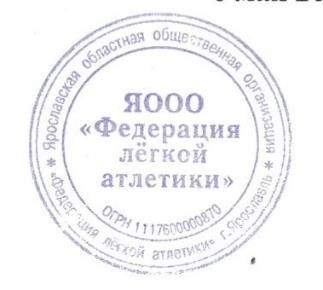 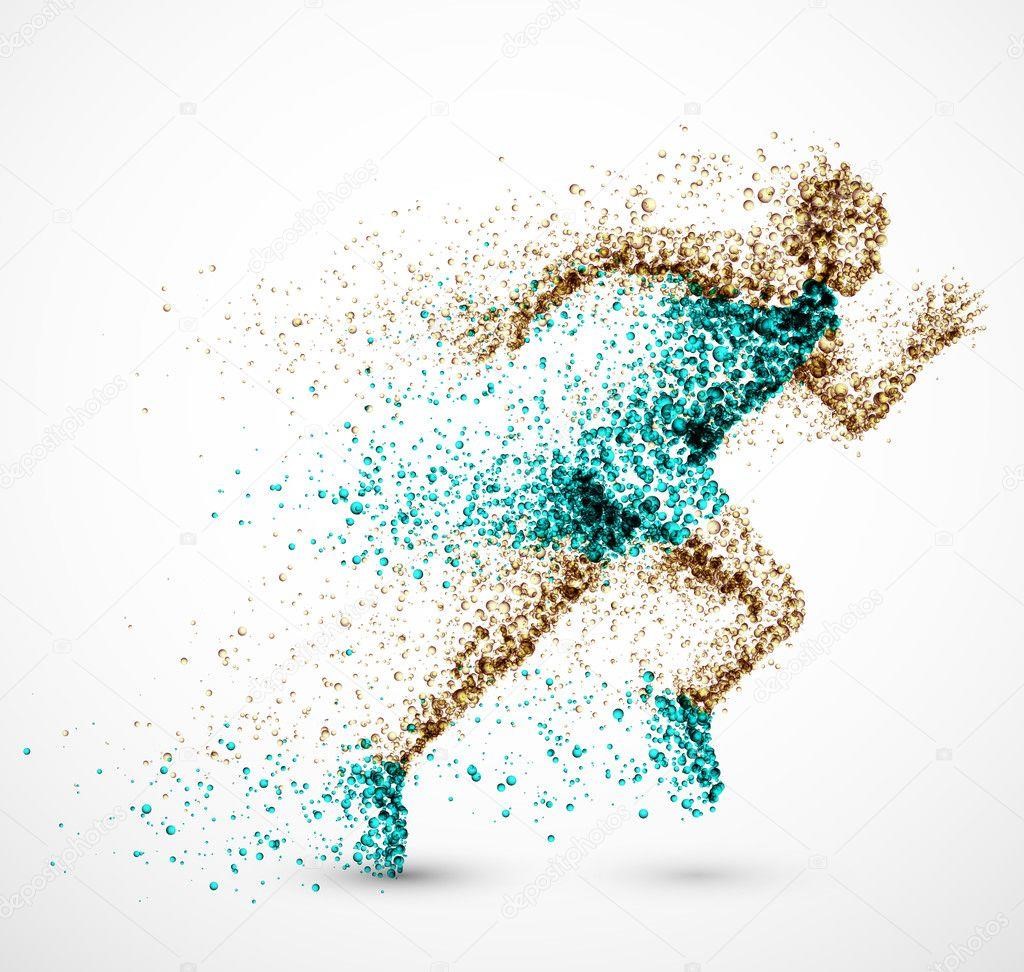 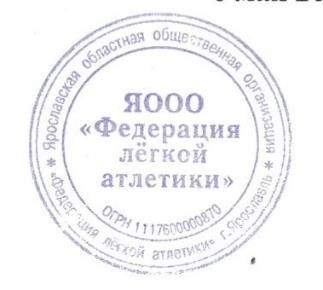 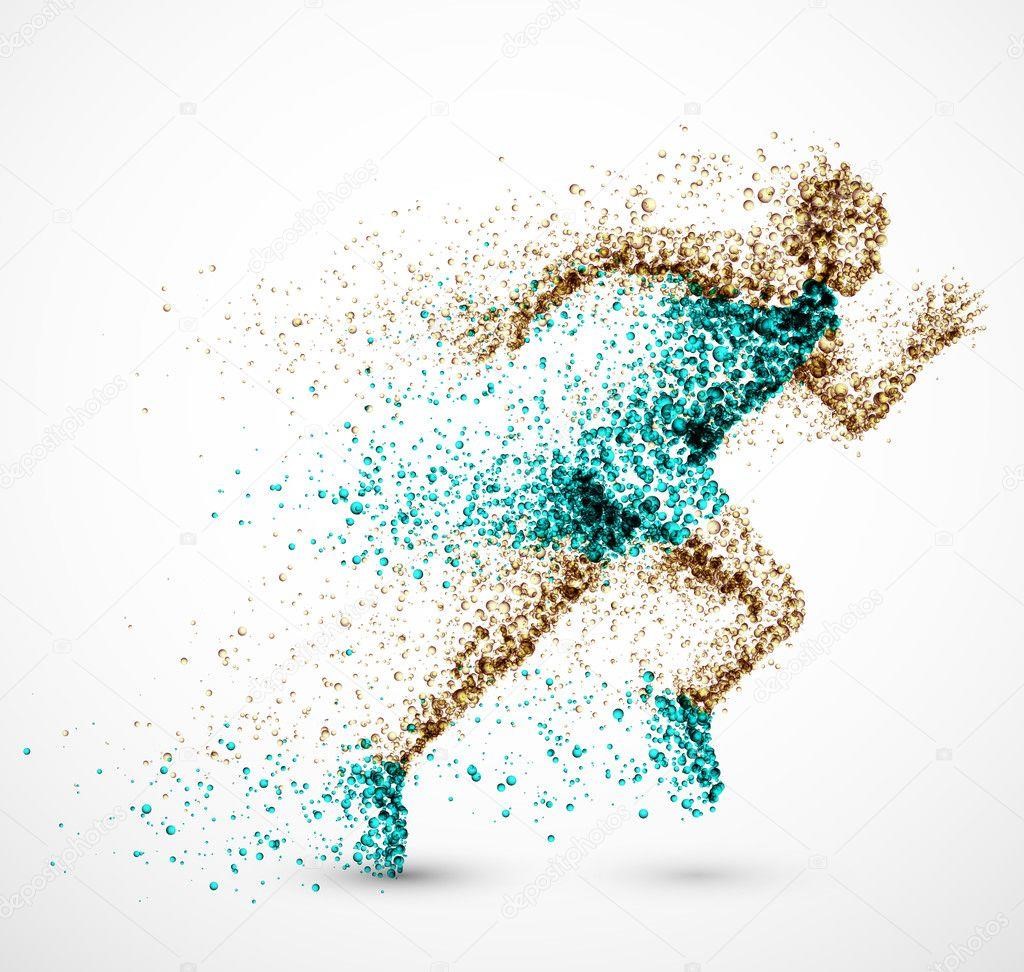 Чемпионат Российского студенческого спортивного союза по лёгкой атлетике (в помещении) мужчины и женщины10-11 марта 2022 г. л/а манеж "Ярославль" г. Ярославль Командный зачёт- 2 группа  Чемпионат Российского студенческого спортивного союза по лёгкой атлетике (в помещении) мужчины и женщины10-11 марта 2022 г. л/а манеж "Ярославль" г. Ярославль	10.03.2022г. 	11:00 Забеги	ИТОГОВЫЙ ПРОТОКОЛ 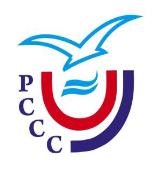 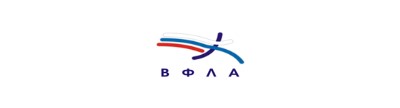 .Главный судья, спортивный судья ВКХрущев Е.Н., г. Ярославль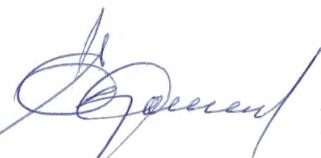 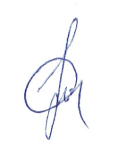 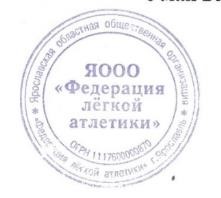 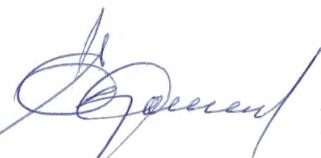 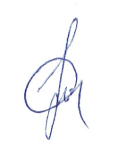 Главный судья - секретарь, спортивный судья ВКТараканова Ю.Ф., г. ЯрославльЧемпионат Российского студенческого спортивного союза по лёгкой атлетике (в помещении) мужчины и женщины10-11 марта 2022 г. л/а манеж "Ярославль" г. Ярославль03.2022г. 	11:00 Забеги	ИТОГОВЫЙ ПРОТОКОЛ Главный судья, спортивный судья ВКХрущев Е.Н., г. Ярославль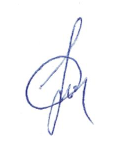 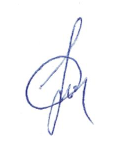 Главный секретарь, спортивный судья ВКТараканова Ю.Ф., г. ЯрославльЧемпионат Российского студенческого спортивного союза по лёгкой атлетике (в помещении) мужчины и женщины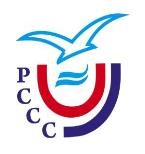 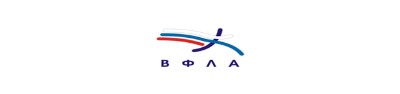 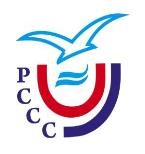 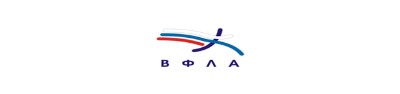 10-11 марта 2022 г. л/а манеж "Ярославль" г. Ярославль	11.03.2022 г. 	10:30	Забеги	ПРОТОКОЛ СОРЕВНОВАНИЙГлавный судья, спортивный судья ВКХрущев Е.Н., г. Ярославль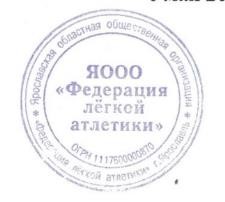 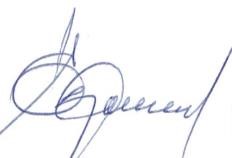 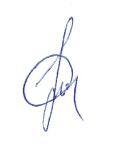 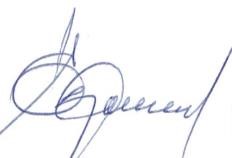 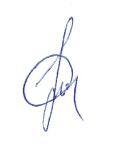 Главный судья - секретарь, спортивный судья ВКТараканова Ю.Ф., г. ЯрославльЧемпионат Российского студенческого спортивного союза по лёгкой атлетике (в помещении) мужчины и женщины10-11 марта 2022 г. л/а манеж "Ярославль" г. Ярославль	11.03.2022 г. 	10:30	Забеги	ПРОТОКОЛ СОРЕВНОВАНИЙГлавный судья, спортивный судья ВКХрущев Е.Н., г. ЯрославльГлавный судья - секретарь, спортивный судья ВКТараканова Ю.Ф., г. ЯрославльЧемпионат Российского студенческого спортивного союза по лёгкой атлетике (в помещении) мужчины и женщины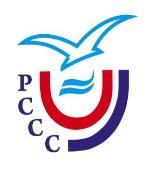 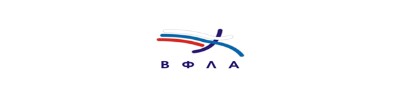 10-11 марта 2022 г. л/а манеж "Ярославль" г. Ярославль	10.03.2022г. 	13:10 Финальные забеги	ИТОГОВЫЙ ПРОТОКОЛ Женщины	Бег 400 м  	автохоронометраж, круг 200м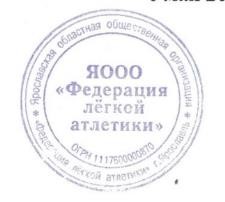 Чемпионат Российского студенческого спортивного союза по лёгкой атлетике (в помещении)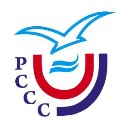 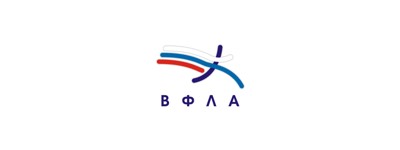 	11.03.2022 г. 	13:10 Финальные забегиЖенщины	Бег 800 м  	автохоронометраж, круг 200ммужчины и женщины10-11 марта 2022 г. л/а манеж "Ярославль" г. ЯрославльИТОГОВЫЙ ПРОТОКОЛ Чемпионат Российского студенческого спортивного союза по лёгкой атлетике (в помещении) мужчины и женщины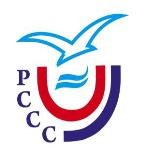 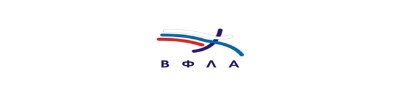 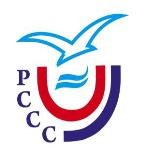 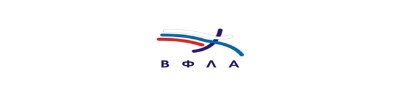 10-11 марта 2022 г. л/а манеж "Ярославль" г. Ярославль	10.03.2022г. 11:40 Финальные забеги	ИТОГОВЫЙ ПРОТОКОЛ	Женщины	Бег 1500 м  	автохоронометраж, круг 200мГлавный судья, спортивный судья ВКХрущев Е.Н., г. ЯрославльГлавный судья - секретарь, спортивный судья ВКТараканова Ю.Ф., г. ЯрославльЧемпионат Российского студенческого спортивного союза по лёгкой атлетике (в помещении) мужчины и женщины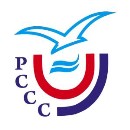 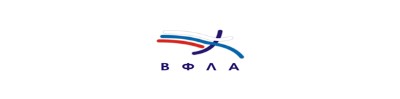 10-11 марта 2022 г. л/а манеж "Ярославль" г. Ярославль	11.03.2022 г. 11:50 Финальные забеги	ИТОГОВЫЙ ПРОТОКОЛ 	Женщины	Бег 3000 м  	автохоронометраж, круг 200м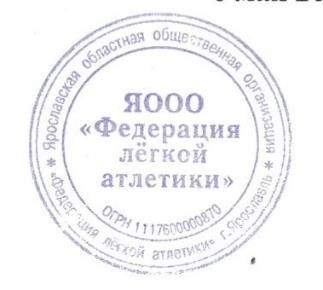 Чемпионат Российского студенческого спортивного союза по лёгкой атлетике (в помещении) мужчины и женщины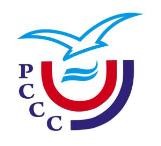 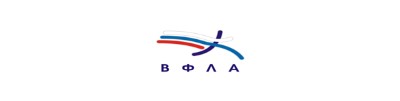 10-11 марта 2022 г. л/а манеж "Ярославль" г. ЯрославльЧемпионат Российского студенческого спортивного союза по лёгкой атлетике (в помещении) мужчины и женщины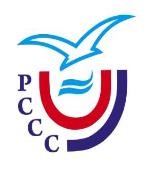 10-11 марта 2022 г. л/а манеж "Ярославль" г. Ярославль	10.03.2022 г. 	10:30 Финальные забеги	ИТОГОВЫЙ ПРОТОКОЛ	Женщины	Бег с препятствиями 2000 м 	автохоронометраж, круг 200мГлавный судья, спортивный судья ВКХрущев Е.Н., г. Ярославль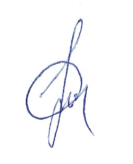 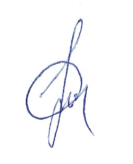 Главный судья - секретарь, спортивный судья ВКТараканова Ю.Ф., г. ЯрославльЧемпионат Российского студенческого спортивного союза по лёгкой атлетике (в помещении) мужчины и женщины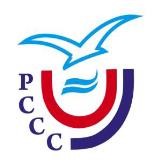 10-11 марта 2022 г. л/а манеж "Ярославль" г. Ярославль	10.03.2022 г. 	9:30	Финальный заход	ИТОГОВЫЙ ПРОТОКОЛ	Женщины	Спортивная ходьба 5000 м  Чемпионат Российского студенческого спортивного союза по лёгкой атлетике (в помещении) мужчины и женщины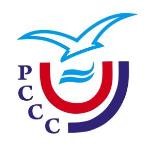 10-11 марта 2022 г. л/а манеж "Ярославль" г. Ярославль	11.03.2022 г. 	11:30	Финальные соревнования	СТАРТОВЫЙ ПРОТОКОЛ 	Женщины	Прыжок в длинуГлавный судья, спортивный судья ВКХрущев Е.Н., г. ЯрославльГлавный судья - секретарь, спортивный судья ВКТараканова Ю.Ф., г. ЯрославльЧемпионат Российского студенческого спортивного союза по лёгкой атлетике (в помещении) мужчины и женщины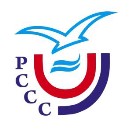 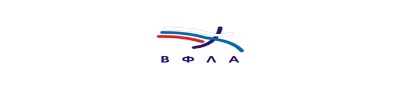 10-11 марта 2022 г. л/а манеж "Ярославль" г. Ярославль	10.03.2022 г. 	10:30	Финальные соревнования	ИТОГОВЫЙ ПРОТОКОЛ	Женщины	Прыжок тройной  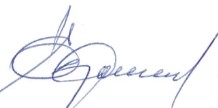 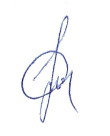 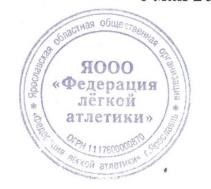 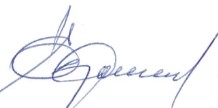 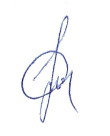 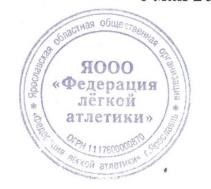 Чемпионат Российского студенческого спортивного союза по лёгкой атлетике (в помещении) мужчины и женщины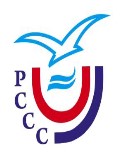 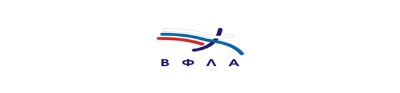 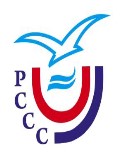 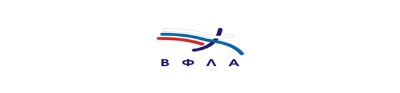 10-11 марта 2022 г. л/а манеж "Ярославль" г. Ярославль	11.03.2022 г. 	10:00	Финальные соревнования	ИТОГОВЫЙ ПРОТОКОЛ 	Женщины	Прыжок в высотуЧемпионат Российского студенческого спортивного союза по лёгкой атлетике (в помещении) прыжок в высотуприложение - технический протоколженщины	Финальные соревнования	11 марта 2022г.	10.00Главный судья, спортивный судья ВКХрущев Е.Н., г. Ярославль	Главный судья - секретарь, спортивный судья ВК	Тараканова Ю.Ф., г. ЯрославльЧемпионат Российского студенческого спортивного союза по лёгкой атлетике (в помещении)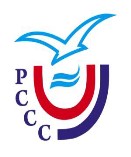 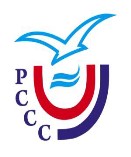 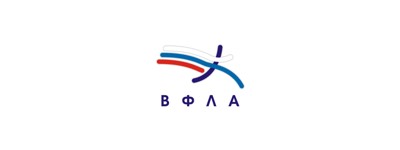 	10.03.2022 г. 	12:40	Финальные соревнованияЖенщины	Прыжок с шестом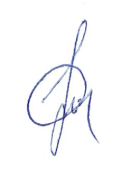 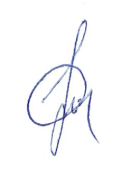 мужчины и женщины10-11 марта 2022 г. л/а манеж "Ярославль" г. ЯрославльИТОГОВЫЙ ПРОТОКОЛ Чемпионат Российского студенческого спортивного союза по лёгкой атлетике (в помещении) прыжок с шестомприложение - технический протоколженщины	Финальные соревнования	10 марта 2022 г.	12.40Главный судья, спортивный судья ВКХрущев Е.Н., г. Ярославль	Главный судья - секретарь, спортивный судья ВК	Тараканова Ю.Ф., г. ЯрославльЧемпионат Российского студенческого спортивного союза по лёгкой атлетике (в помещении) мужчины и женщины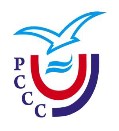 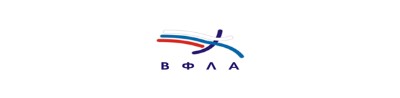 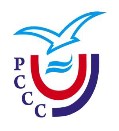 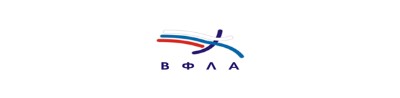 10-11 марта 2022 г. л/а манеж "Ярославль" г. Ярославль	10.03.2022г. 	10:30 Финальные соревнования	ИТОГОВЫЙ ПРОТОКОЛ	Женщины	Толкание ядра	вес-4 кгГлавный судья, спортивный судья ВКХрущев Е.Н., г. ЯрославльГлавный судья - секретарь, спортивный судья ВКТараканова Ю.Ф., г. ЯрославльЧемпионат Российского студенческого спортивного союза по лёгкой атлетике (в помещении) мужчины и женщины10-11 марта 2022 г. л/а манеж "Ярославль" г. Ярославль	11.03.2022 г 15:10 Финальные забеги	ИТОГОВЫЙ ПРОТОКОЛ 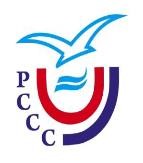 	Женщины	Эстафетный бег 4х200м	автохронометраж	180	Трубинова Ксения	30.01.2000	кмс	Москва	РГУФКСМиТ	Литвинова Т.С.	177	Тихонова Дарья	15.08.1998	мс	Москва	РГУФКСМиТ	Васяткин В.П. 1:41,74	кмс	41	178	Коробченко Надежда	18.09.2003	кмс	Москва	РГУФКСМиТ	Магницкий М.В.	183	Вахрушева Екатерина	06.01.1998	мс	Москва	РГУФКСМиТ	Назарова Н.В.	18	Семенова Дарья	05.09.2000	кмс	Республика Татарстан, г. Казань	ПГУФКСиТ	Мостяков Д.В.	30	Серова Ульяна	10.12.1998	кмс	Республика Татарстан, г. Казань	ПГУФКСиТ	Барышников А.С. 1:42,47	1р	30	16	Галиева Карина	03.03.1998	кмс	Республика Татарстан, г. Казань	ПГУФКСиТ	Вострикова И.А.	21	Сохацкая Юлия	12.12.2001	мс	Республика Татарстан, г. Казань	ПГУФКСиТ	Латыпова Н.127	Жерихова Наталья	23.11.2000	кмс	Нижегородская область, г. Нижний Новгород	ННГУ им. Н.И. Лобачевского	Шишкин В.В. 130	Демина Карина	31.01.2002	кмс	Нижегородская область, г. Нижний Новгород	ННГУ им. Н.И. Лобачевского	Ясницкий К.В.1:45,50	1р	26	125	Малахова Арина	01.08.2000	кмс	Нижегородская область, г. Нижний Новгород	ННГУ им. Н.И. Лобачевского	Шишкин В.В.	129	Киселева Татьяна	26.06.2003	кмс	Нижегородская область, г. Нижний Новгород	ННГУ им. Н.И. Лобачевского	Герасимов А.В., Струева Ю.К.	54	Рыкова Екатерина	29.03.2000	кмс	Удмуртская республика, г. Ижевск	УдГУ	Феофилактов Н.З.	50	Зорина Екатерина	29.01.2001	мс	Удмуртская республика, г. Ижевск	УдГУ	Куртеев А.Б. 1:47,43	1р	24	53	Пчельникова Юлия	23.05.1998	кмс	Удмуртская республика, г. Ижевск	УдГУ	Феофилактов Н.З.1:49,76	2р	22	333	Данилова Анна	30.01.2000	кмс	Челябинская область, г. Челябинск	УралГУФК	Матюхов Д.М.	320	Самакаева Екатерина	06.07.2000	кмс	Челябинская область, г. Челябинск	УралГУФК	Береглазов В.Н.	14	Гаврилова Анна	17.06.2003	2р	Ярославская область, г. Ярославль	ЯрГУ им. П.Г. Демидова	Сошников А.В.8	Ухова Алина	08.02.2003	2р	Ярославская область, г. Ярославль	ЯрГУ им. П.Г. Демидова	1:50,16	2р	20	Сошников А.В.	12	Смирнова Ирина	12.11.2001	2р	Ярославская область, г. Ярославль	ЯрГУ им. П.Г. Демидова	Тюленев С.А.	10	Глазачева Валерия	10.12.2002	1р	Ярославская область, г. Ярославль	ЯрГУ им. П.Г. Демидова	Филинова С.К.	155	Садрисламова Виктория	25.11.2003	1р	Чувашская Республика, г. Чебоксары	ЧГУ им. И.Н. Ульянова	Смирнов С.В.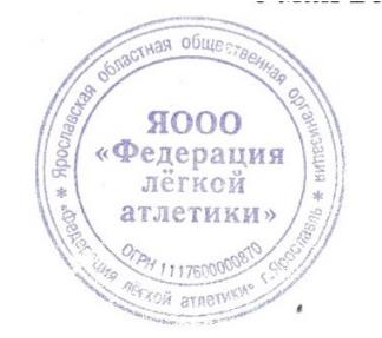 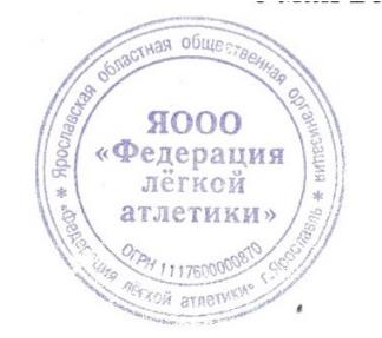 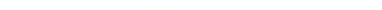 Чемпионат Российского студенческого спортивного союза по лёгкой атлетике (в помещении) мужчины и женщины10-11 марта 2022 г. л/а манеж "Ярославль" г. Ярославль	11.03.2022 г 15:10 Финальные забеги	ИТОГОВЫЙ ПРОТОКОЛ 	Женщины (прод.)	Эстафетный бег 4х200м	автохронометраж	38	Вахрушева Ульяна	21.07.2003	кмс	Удмуртская республика, г. Ижевск	ИжГТУ	Сердцева А.Б.40	Харченко Надежда	11.08.2003	кмс	Удмуртская республика, г. Ижевск	ИжГТУ	1:52,22	2р	14	Данильчук Р.Н.	41	Соловьева Анна	12.08.2003	2р	Удмуртская республика, г. Ижевск	ИжГТУ	Сердцева А.Б.	47	Чижова Дарья	18.04.1997	кмс	Удмуртская республика, г. Ижевск	ИжГТУ	Сердцева А.Б.	117	Каркавцева Кристина	03.12.2001	2р	Архангельская область, г. Архангельск	САФУ	Мингалева А.Г., Мигунова Ю.О.115	Козяева Марина	11.02.1997	1р	Архангельская область, г. Архангельск	САФУ	1:52,92	2р	12	Мингалева А.Г.	116	Коловангина Лариса	24.06.2001	2р	Архангельская область, г. Архангельск	САФУ	Мингалева А.Г., Мигунова Ю.О.Главный судья, спортивный судья ВКХрущев Е.Н., г. ЯрославльГлавный судья - секретарь, спортивный судья ВКТараканова Ю.Ф., г. ЯрославльЧемпионат Российского студенческого спортивного союза по лёгкой атлетике (в помещении) мужчины и женщины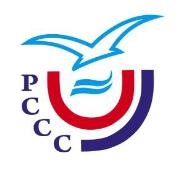 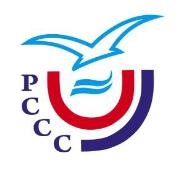 10-11 марта 2022 г. л/а манеж "Ярославль" г. Ярославль	10.03.2022г. 	11:20 Забеги	ИТОГОВЫЙ ПРОТОКОЛ	10.03.2022г. 	12:55 п/финал 	10.03.2022г. 	14:30 Финал	Мужчины	Бег 60 м	автохоронометраж, круг 200мГлавный судья, спортивный судья ВКХрущев Е.Н., г. ЯрославльГлавный судья - секретарь, спортивный судья ВКТараканова Ю.Ф., г. ЯрославльЧемпионат Российского студенческого спортивного союза по лёгкой атлетике (в помещении) мужчины и женщины10-11 марта 2022 г. л/а манеж "Ярославль" г. Ярославль	10.03.2022г. 	11:20 Забеги	ИТОГОВЫЙ ПРОТОКОЛГлавный судья, спортивный судья ВКХрущев Е.Н., г. ЯрославльГлавный судья - секретарь, спортивный судья ВКТараканова Ю.Ф., г. ЯрославльЧемпионат Российского студенческого спортивного союза по лёгкой атлетике (в помещении) мужчины и женщины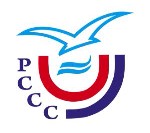 	10-11 марта 2022 г. л/а манеж "Ярославль" г. Ярославль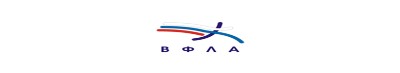 Главный судья, спортивный судья ВКХрущев Е.Н., г. ЯрославльГлавный судья - секретарь, спортивный судья ВКТараканова Ю.Ф., г. ЯрославльЧемпионат Российского студенческого спортивного союза по лёгкой атлетике (в помещении) мужчины и женщины10-11 марта 2022 г. л/а манеж "Ярославль" г. Ярославль	11.03.2022 г. 	11:10	Забеги	ИТОГОВЫЙ ПРОТОКОЛ Чемпионат Российского студенческого спортивного союза по лёгкой атлетике (в помещении) мужчины и женщины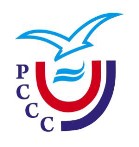 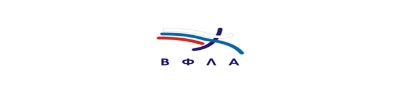 10-11 марта 2022 г. л/а манеж "Ярославль" г. Ярославль	10.03.2022г. 13:45 Финальные забеги	ИТОГОВЫЙ ПРОТОКОЛ Мужчины	Бег 400 м  	автохоронометраж, круг 200мГлавный судья, спортивный судья ВКХрущев Е.Н., г. ЯрославльГлавный судья - секретарь, спортивный судья ВКТараканова Ю.Ф., г. ЯрославльЧемпионат Российского студенческого спортивного союза по лёгкой атлетике (в помещении)10.03.2022г. 13:45 Финальные забеги Мужчины (прод.) Бег 400 м  автохоронометраж, круг 200ммужчины и женщины10-11 марта 2022 г. л/а манеж "Ярославль" г. ЯрославльИТОГОВЫЙ ПРОТОКОЛ Чемпионат Российского студенческого спортивного союза по лёгкой атлетике (в помещении) мужчины и женщины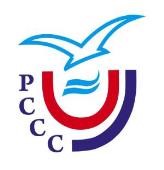 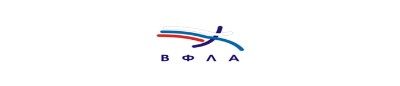 10-11 марта 2022 г. л/а манеж "Ярославль" г. Ярославль	11.03.2022 г. 	13:30 Финальные забеги	ИТОГОВЫЙ ПРОТОКОЛ Мужчины	Бег 800 м  	автохоронометраж, круг 200мЧемпионат Российского студенческого спортивного союза по лёгкой атлетике (в помещении) мужчины и женщины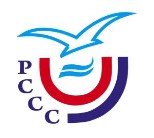 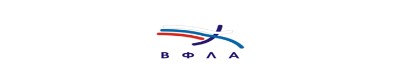 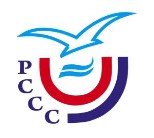 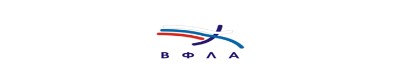 10-11 марта 2022 г. л/а манеж "Ярославль" г. Ярославль	10.03.2022г. 12:00 Финальные забеги	ИТОГОВЫЙ ПРОТОКОЛ	Мужчины	Бег 1500 м  	автохоронометраж, круг 200мГлавный судья, спортивный судья ВКХрущев Е.Н., г. ЯрославльГлавный судья - секретарь, спортивный судья ВКТараканова Ю.Ф., г. ЯрославльЧемпионат Российского студенческого спортивного союза по лёгкой атлетике (в помещении)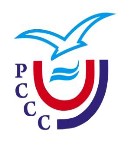 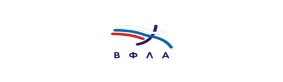 11.03.2022 г. 12:05 Финальные забегиМужчины	Бег 3000 м  	автохоронометраж, круг 200ммужчины и женщины10-11 марта 2022 г. л/а манеж "Ярославль" г. ЯрославльИТОГОВЫЙ ПРОТОКОЛ Чемпионат Российского студенческого спортивного союза по лёгкой атлетике (в помещении) мужчины и женщины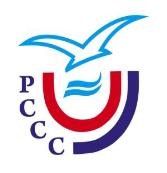 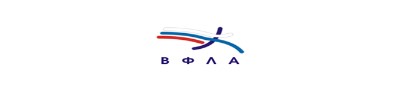 10-11 марта 2022 г. л/а манеж "Ярославль" г. Ярославль	11.03.2022 г. 10:00 Забеги	ИТОГОВЫЙ ПРОТОКОЛ 11.03.2022 г. 12:30 ФиналГлавный судья, спортивный судья ВКХрущев Е.Н., г. ЯрославльГлавный судья - секретарь, спортивный судья ВКТараканова Ю.Ф., г. ЯрославльЧемпионат Российского студенческого спортивного союза по лёгкой атлетике (в помещении)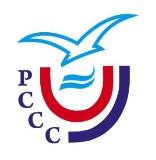 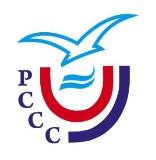 10.03.2022 г. 10:40 Финальные забегиМужчины	Бег с препятствиями 2000 м 	автохоронометраж, круг 200ммужчины и женщины10-11 марта 2022 г. л/а манеж "Ярославль" г. ЯрославльИТОГОВЫЙ ПРОТОКОЛЧемпионат Российского студенческого спортивного союза по лёгкой атлетике (в помещении) мужчины и женщины10-11 марта 2022 г. л/а манеж "Ярославль" г. Ярославль	10.03.2022 г. 	10:00 Финальный заход	ИТОГОВЫЙ ПРОТОКОЛ	Мужчины	Спортивная ходьба 5000 м  Чемпионат Российского студенческого спортивного союза по лёгкой атлетике (в помещении) мужчины и женщины10-11 марта 2022 г. л/а манеж "Ярославль" г. Ярославль	11.03.2022 г. 	9:30	Финальные соревнования	ИТОГОВЫЙ ПРОТОКОЛ Мужчины	Прыжок в длинуГГлавный судья, спортивный судья ВКХрущев Е.Н., г. ЯрославльГлавный судья - секретарь, спортивный судья ВКТараканова Ю.Ф., г. ЯрославльЧемпионат Российского студенческого спортивного союза по лёгкой атлетике (в помещении) мужчины и женщины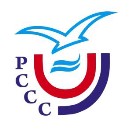 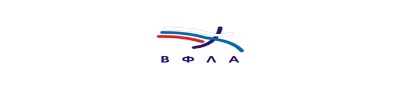 10-11 марта 2022 г. л/а манеж "Ярославль" г. Ярославль	10.03.2022 г. 	12:40	Финальные соревнования	ИТОГОВЫЙ ПРОТОКОЛМужчины	Прыжок тройной Главный судья, спортивный судья ВКХрущев Е.Н., г. ЯрославльГлавный судья - секретарь, спортивный судья ВКТараканова Ю.Ф., г. ЯрославльЧемпионат Российского студенческого спортивного союза по лёгкой атлетике (в помещении)	11.03.2022 г. 	13:00	Финальные соревнованияМужчины	Прыжок в высотумужчины и женщины10-11 марта 2022 г. л/а манеж "Ярославль" г. ЯрославльИТОГОВЫЙ ПРОТОКОЛ Чемпионат Российского студенческого спортивного союза по лёгкой атлетике (в помещении) прыжок в высотуприложение - технический протоколмужчины  	Финальные соревнования	11 марта 2022г.	11:30Главный судья, спортивный судья ВКХрущев Е.Н., г. ЯрославльГлавный судья - секретарь, спортивный судья ВКТараканова Ю.Ф., г. ЯрославльЧемпионат Российского студенческого спортивного союза по лёгкой атлетике (в помещении) мужчины и женщины10-11 марта 2022 г. л/а манеж "Ярославль" г. Ярославль	10.03.2022 г. 	12:40	Финальные соревнования	ИТОГОВЫЙ ПРОТОКОЛ	Мужчины	Прыжок с шестомГлавный судья, спортивный судья ВКХрущев Е.Н., г. Ярославль	Главный судья - секретарь, спортивный судья ВК	Тараканова Ю.Ф., г. ЯрославльЧемпионат Российского студенческого спортивного союза по лёгкой атлетике (в помещении) прыжок с шестомприложение - технический протоколмужчины  	Финальные соревнования	10 марта 2022 г.	12.40Главный судья, спортивный судья ВКХрущев Е.Н., г. Ярославль	Главный судья - секретарь, спортивный судья ВК	Тараканова Ю.Ф., г. ЯрославльЧемпионат Российского студенческого спортивного союза по лёгкой атлетике (в помещении) мужчины и женщины10-11 марта 2022 г. л/а манеж "Ярославль" г. Ярославль	10.03.2022г. 	12:40 Финальные соревнования	ИТОГОВЫЙ ПРОТОКОЛ	Мужчины	Толкание ядра	вес-7,26кгГлавный судья, спортивный судья ВКХрущев Е.Н., г. ЯрославльГлавный судья - секретарь, спортивный судья ВКТараканова Ю.Ф., г. ЯрославльЧемпионат Российского студенческого спортивного союза по лёгкой атлетике (в помещении) мужчины и женщины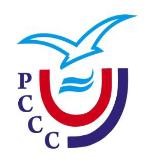 10-11 марта 2022 г. л/а манеж "Ярославль" г. Ярославль	10.03.2022 г. 15:30 Финальные забеги	ИТОГОВЫЙ ПРОТОКОЛ Грехов Анатолий	09.03.2000	кмс	Челябинская область, г. Челябинск	УралГУФК	ШиряевТиряков Максим	12.10.2000	кмс	Челябинская область, г. Челябинск	УралГУФК	Матюхов Д.М.  1:30,40	1р	36334 Сидоров Алексей 22.01.1997 кмс Челябинская область, г. Челябинск УралГУФК Матюхов Д.М., Метликина Н.П. 329 Губин Евгений 02.07.1997 мс Челябинская область, г. Челябинск УралГУФК Стыркина Н.В.24	Плотников Глеб	15.05.2000	кмс	Республика Татарстан, г. Казань	ПГУФКСиТ	Плотников В.В. 29	Неустроев Глеб	19.07.2002	кмс	Республика Татарстан, г. Казань	ПГУФКСиТ	Мейснер Д.А. 1:30,86	1р	3033	Сатонин Вячеслав	13.09.2000	кмс	Республика Татарстан, г. Казань	ПГУФКСиТ	Мостяков Д.В. 32	Корнев Данил	13.11.2002	мс	Республика Татарстан, г. Казань	ПГУФКСиТ	Корнева А.В.	146	Цыганов Вадим	08.05.2000	кмс	Чувашская Республика, г. Чебоксары	ЧГУ им. И.Н. Ульянова	Морозова С.Н.	145	Морозов Сергей	06.10.1999	мс	Чувашская Республика, г. Чебоксары	ЧГУ им. И.Н. Ульянова	Морозова С.Н.1:32,63	2р	26	307	Панюшов Виктор	18.08.2001	1р	Республика Мордовия, г. Саранск	НИМГУ им. Н.П. Огарева	Разов В.Н.	312	Строчков Никита	03.12.1998	1р	Республика Мордовия, г. Саранск	НИМГУ им. Н.П. Огарева	Разов В.Н. 1:33,20	2р	24	306	Паняев Алексей	17.02.2000	кмс	Республика Мордовия, г. Саранск	НИМГУ им. Н.П. Огарева	Бареев Ю.К.	294	Панкрашин Денис	26.09.1998	кмс	Приморский край, г. Владивосток	ДВФУ	Анисимов В.Н.1:33,27	2р	22	217	Волков Федор	27.11.2002	кмс	Липецкая область, г. Липецк	ЛГПУ	Бурмистрова Н.И.221 Фарафонов Денис 26.10.2002 Липецкая область, г. Липецк ЛГПУ 1:33,32 2р 20 Фролов С.В. 218 Горбунов Павел 15.04.2003 кмс Липецкая область, г. Липецк ЛГПУ Фролов С.В.	220	Татарников Вадим	23.04.2003	кмс	Липецкая область, г. Липецк	ЛГПУ	Фролов С.В.	131	Кипелкин Иван	28.01.1997	кмс	Нижегородская область, г. Нижний Новгород	ННГУ им. Н.И. Лобачевского	Ясницкий К.В.Пузанов Андрей	06.04.2002	кмс	Нижегородская область, г. Нижний Новгород	ННГУ им. Н.И. Лобачевского	Самсонов Н.В. 1:34,77	2р	18Ткач Максим	14.04.2003	1р	Нижегородская область, г. Нижний Новгород	ННГУ им. Н.И. Лобачевского	Суханов Е.Н., Суханова В.Ф. 134	Шубин Даниил	10.10.2001	мс	Нижегородская область, г. Нижний Новгород	ННГУ им. Н.И. Лобачевского	Шишкин В.В.	110	Неверов Илья	03.03.2000	кмс	Архангельская область, г. Архангельск	САФУ	Мингалева А.Г., Чернов А.В.	107	Мужиков Максим	24.01.2000	1р	Архангельская область, г. Архангельск	САФУ	Мингалевы А.Ю., А.Г. 1:35,24	2р	16	109	Бызов Денис	05.09.2003	1р	Архангельская область, г. Архангельск	САФУ	Ушанов С.А.Главный судья, спортивный судья ВКХрущев Е.Н., г. ЯрославльГлавный судья - секретарь, спортивный судья ВКТараканова Ю.Ф., г. ЯрославльЧемпионат Российского студенческого спортивного союза по лёгкой атлетике (в помещении) мужчины и женщины10-11 марта 2022 г. л/а манеж "Ярославль" г. Ярославль	10.03.2022 г. 15:30 Финальные забеги	ИТОГОВЫЙ ПРОТОКОЛ 	Мужчины (прод.)	Эстафетный бег 4х200м	автохронометражГлавный судья, спортивный судья ВКХрущев Е.Н., г. ЯрославльГлавный судья - секретарь, спортивный судья ВКТараканова Ю.Ф., г. Ярославльместо№ ком.Регион, ВУЗочкикол-во видов1	151	15Чувашская Республика, ФГБОУ ВО "ЧГУ им. И.Н. Ульянова",  г. Чебоксары196222	32	3Республика Мордовия, Национальный исследовательский Мордовский государственный университет (НИМГУ им. Н.П. Огарева), г. Саранск162223	113	11Архангельская область, САФУ имени М.В. Ломоносова, г. Архангельск98224	164	16Ярославская область, Ярославский государственный яниверситет им. П.Г. Демидова (ЯрГУ), г. Ярославль97225	125	12Пермский край, Пермский научно-исследовательский политехнический университет (ПНИПУ с/к "Политехник"), г. Пермь95126	56	5Ивановская область, Ивановский государственный энергетический университет им. В.И. Ленина (ИГЭУ), г. Иваново92227	17	1Тамбовская область, Тамбовский государственный университет им. Г.Р. Державина (ТГУ), г. Тамбов66228	28	2Ярославкая область, Ярославский Государственный технический университет (ЯГТУ), г. Ярославль37199	99	9Удмуртская Республика, Удмуртский Государственный Технический Университет им. М.Т. Калашникова, (ИжГТУ), г. Ижевск371710	2010	20Нижегородская область, Нижегородский институт управления-филиал РАНХиГС (НИУ РАНХиГС), г. Нижний Новгород29211	1311	13Республика Татарстан, Казанский национальный исследовательский технический университет имени А. Н. Туполева (КНИТУ-КАИ им. А.Н. Туполева), г. Казань24212	612	6Ивановская область, Ивановский Государственный Химико-Технологический Университет (ИГХТУ), г. Иваново23213	713	7Самарская область, Самарский Государственный Экономический Университет (СГЭУ), г. Самара23414	1414	14Ярославская область, Ярославский Государственный Медицинский Университет (ЯГМУ), г. Ярославль211015	415	4город Москва, Российский университет дружбы народов (РУДН), г. Москва 20216	816	8Самарская область, Самарский национальный исследовательский университет им. академика С.П. Королева (СНИУ), г. Самара19417	2317	23Московская область, Государственный университет "Дубна", (ГУ "Дубна"), г. Дубна10118	2218	22Оренбургская область, Оренбургский государственный аграрный университет (ГАУ), г. Оренбург9519	1719	17Рязанская область, Рязанский государственный медицинский университет имени академика И.П. Павлова (РязГМУ), г. Рязань81420	1820	18Вологодская область, Вологодский Государственный Университет (ВоГУ), г. Вологда6621	1021	10Новгородская область, Новгородский государственный Университет им. Ярослава Мудрого (НовГУ), г. Великий Новгород3422	1922	19Ивановская область, Ивановская государственная сельскохозяйственная академия им. Д.К. Беляева (ИГСХА), г. Иваново0823	2123	21город Москва, Национальный исследовательский университет «Высшая школа экономики» (НИУ ВШЭ), г. Москва 01010.03.2022г. 12:40п/финал 10.03.2022г. 14:25ФиналЖенщиныБег 60 мавтохоронометраж, круг 200мместоНоме рФамилия, имя  Дата рожд.Квал.РегионВУЗРезультатРезультатВып. разр.ОчкиФ.И.О. тренераместоНоме рФамилия, имя  Дата рожд.Квал.РегионВУЗзабегип/финалфиналВып. разр.ОчкиФ.И.О. тренера1597Михеева Влада26.12.20031рИвановская область, г. ИвановоИГЭУ8,268,132р1Белов А.С.16178Коробченко Надежда18.09.2003кмсМоскваРГУФКСМиТ8,258,182р1Магницкий М.В.17174Ваулина Ангелина07.01.2001кмсМоскваРГУФКСМиТ8,228,191р1Клычникова Л.В.18308Рамзаева Елена01.08.19991рРеспублика Мордовия, г. СаранскНИМГУ им. Н.П. Огарева8,278,202р1Наумкин А.Н.198Ухова Алина08.02.20032рЯрославская область, г. ЯрославльЯрГУ им. П.Г. Демидова8,292р1Сошников А.В.20330Гладкова Елена10.06.1998кмсЧелябинская область, г. ЧелябинскУралГУФК8,302р1Меньшенина Н.В.2138Вахрушева Ульяна21.07.2003кмсУдмуртская республика, г. ИжевскИжГТУ8,312р1Сердцева А.Б.22274Исакова Екатерина29.11.20011рТамбовская область, г. ТамбовТГУ им. Г.Р. Державина8,512р1Солтан М.В.23155Садрисламова Виктория25.11.20031рЧувашская Республика, г. ЧебоксарыЧГУ им. И.Н. Ульянова8,562р1Смирнов С.В.2425126 67Шимонова ДарьяЩербинина Елизавета16.02.2003 13.03.20041р2рНижегородская область, г. Нижний НовгородНовгородская область, г. Великий НовгородННГУ им. Н.И. ЛобачевскогоНовГУ8,628,632р2р11Струева Ю.К., Яковлев М.С Савенков П.А.2627204141Яковлева ДарьяЖукова Анастасия20.04.2003 21.10.20002р1рЧувашская Республика, г. ЧебоксарыКалининградская область, г. КалининградЧГПУ им. И. Я. Яковлева БФУ им. И. Канта8,638,652р3р100 Малиновская Н.А.2874Пудова Анастасия13.11.20022рИвановская область, г. ИвановоИвГУ8,703р0Майорова Н.С., Сафонова Е.Б.2966Немова Софья28.09.20042рНовгородская область, г. Великий НовгородНовГУ8,733р0Савенков П.А.3047Чижова Дарья18.04.1997кмсУдмуртская республика, г. ИжевскИжГТУ8,743р0Сердцева А.Б.10.03.2022г. 10.03.2022г. 12:40 п/финал 12:40 п/финал 12:40 п/финал 10.03.2022г. 10.03.2022г. 14:25 Финал14:25 Финал14:25 ФиналЖенщины (прод.)Женщины (прод.)Женщины (прод.)Бег 60 мБег 60 мавтохоронометраж, круг 200мавтохоронометраж, круг 200мавтохоронометраж, круг 200мместоНоме рФамилия, имя  Фамилия, имя  Дата рожд.Дата рожд.Квал.РегионРегионВУЗРезультатРезультатВып. разр.ОчкиФ.И.О. тренераместоНоме рФамилия, имя  Фамилия, имя  Дата рожд.Дата рожд.Квал.РегионРегионВУЗзабегип/финалфиналВып. разр.ОчкиФ.И.О. тренера31187Сильвестрова АннаСильвестрова Анна08.12.200208.12.20021рМоскваМоскваНИУ ВШЭ8,793р0Жигалов А.В.32286Соколова МаргаритаСоколова Маргарита200220022рЯрославская область, г. ЯрославльЯрославская область, г. ЯрославльЯГПУ им. К.Д. Ушинского8,793р0Станкевич В.А.33302ГурьяноваАнастасияГурьяноваАнастасия29.05.200029.05.20001рРеспублика Мордовия, г. СаранскРеспублика Мордовия, г. СаранскНИМГУ им. Н.П. Огарева8,793р0Наумкин А.Н.34266Комолева ВикторияКомолева Виктория16.03.200416.03.20042рТамбовская область, г. ТамбовТамбовская область, г. ТамбовТГУ им. Г.Р. Державина8,833р0Иванов А.Н.34268Савченко АннаСавченко Анна15.08.200315.08.20032рТамбовская область, г. ТамбовТамбовская область, г. ТамбовТГУ им. Г.Р. Державина8,903р0Иванов А.Н.36269Бахурова ДарьяБахурова Дарья23.02.200323.02.20032рТамбовская область, г. ТамбовТамбовская область, г. ТамбовТГУ им. Г.Р. Державина8,933р0Иванов А.Н.37273Ряскова ДарьяРяскова Дарья05.01.200405.01.20042рТамбовская область, г. ТамбовТамбовская область, г. ТамбовТГУ им. Г.Р. Державина8,933р0Иванов А.Н.38104Василенко ЕлизаветаВасиленко Елизавета13.06.200113.06.20013рИвановская область, г. ИвановоИвановская область, г. ИвановоИГЭУ9,013р0Сафина Н.Н.39345Пучкова ЕкатеринаПучкова Екатерина15.06.200115.06.20011рВологодская область, г. ВологдаВологодская область, г. ВологдаВИПЭ ФСИН России9,033р0Груздев А.А. 4041Соловьева АннаСоловьева Анна12.08.200312.08.20032рУдмуртская республика, г. ИжевскУдмуртская республика, г. ИжевскИжГТУ9,113р0Сердцева А.Б.4164Занько КристинаЗанько Кристина17.12.200317.12.20032рРязанская область, г. РязаньРязанская область, г. РязаньРязГМУ9,143р0Сатылганова А.Ю.42122Бурова СофьяБурова Софья14.02.200314.02.20033рВологодская область, г. ВологдаВологодская область, г. ВологдаВоГУ9,261юр0Колинько С.Н.4344285192Свербеева НадеждаКоченкова ЮлияСвербеева НадеждаКоченкова Юлия2002 06.12.20022002 06.12.20022р3рЯрославская область, г. ЯрославльМоскваЯрославская область, г. ЯрославльМоскваЯГПУ им. К.Д. УшинскогоНИУ ВШЭ9,369,541юр1юр000 Жигалов А.В.45259Кленова ДарьяКленова Дарья25.05.200325.05.2003Ярославская область, г. ЯрославльЯрославская область, г. ЯрославльЯГТУ9,571юр0Тараканова П.А.46191Николаева ВалерияНиколаева Валерия21.03.200021.03.20003рМоскваМоскваНИУ ВШЭ9,742юр0Жигалов А.В.11.03.2022 г. 13:00ФиналЖенщиныБег 200м автохоронометраж, круг 200мМестоНомерФамилия, имя  Дата рожд.Квал.РегионВУЗРезультатРезультатВып. разр.ОчкиФ.И.О. тренераМестоНомерФамилия, имя  Дата рожд.Квал.РегионВУЗзабегифиналВып. разр.ОчкиФ.И.О. тренера1	1831	183Вахрушева Екатерина06.01.1998мсМоскваРГУФКСМиТ24,9424,89кмс18+5Назарова Н.В.2	502	50Зорина Екатерина29.01.2001мсУдмуртская республика, г. ИжевскУдГУ26,4525,60кмс15+5Куртеев А.Б.3	1293	129Киселева Татьяна26.06.2003кмсНижегородская область, г. Нижний НовгородННГУ им. Н.И. Лобачевского26,1525,61кмс13+5Герасимов А.В., Струева Ю.К.4	104	10Глазачева Валерия10.12.20021рЯрославская область, г. ЯрославльЯрГУ им. П.Г. Демидова26,5426,711р12Филинова С.К.5	3355	335Рыкалина Ирина04.05.2001кмсНижегородская область, г. Нижний НовгородНИУ РАНХиГС26,901р11Кутузова О.В.6	546	54Рыкова Екатерина29.03.2000кмсУдмуртская республика, г. ИжевскУдГУ26,951р10Феофилактов Н.З.7	1487	148Мердиан Дарья29.06.20021рЧувашская Республика, г. ЧебоксарыЧГУ им. И.Н. Ульянова26,971р9Смирнов С.В.8	528	52Мохова Анастасия06.02.2000кмсУдмуртская республика, г. ИжевскУдГУ27,031р8Феофилактов Н.З.9	3239	323Бутырская Анастасия25.04.2003мсЧелябинская область, г. ЧелябинскУралГУФК27,121р7Казачук А.Б.10	3810	38Вахрушева Ульяна21.07.2003кмсУдмуртская республика, г. ИжевскИжГТУ27,251р6Сердцева А.Б.11	23311	233Адасько Диана18.01.1999мсРеспублика Саха-Якутия, с. ЧурапчаЧГИФКиС27,271р5Нечаев П.А.12	1412	14Гаврилова Анна17.06.20032рЯрославская область, г. ЯрославльЯрГУ им. П.Г. Демидова27,681р4Сошников А.В.13	30813	308Рамзаева Елена01.08.19991рРеспублика Мордовия, г. СаранскНИМГУ им. Н.П. Огарева27,701р3Наумкин А.Н.14	814	8Ухова Алина08.02.20032рЯрославская область, г. ЯрославльЯрГУ им. П.Г. Демидова28,022р2Сошников А.В.15	17415	174Ваулина Ангелина07.01.2001кмсМоскваРГУФКСМиТ28,312р1Клычникова Л.В.16	27416	274Исакова Екатерина29.11.20011рТамбовская область, г. ТамбовТГУ им. Г.Р. Державина28,352р1Солтан М.В.17	12617	126Шимонова Дарья16.02.20031рНижегородская область, г. Нижний НовгородННГУ им. Н.И. Лобачевского28,372р1Струева Ю.К., Яковлев М.С.18	26618	266Комолева Виктория16.03.20042рТамбовская область, г. ТамбовТГУ им. Г.Р. Державина28,482р1Иванов А.Н.19	6719	67Щербинина Елизавета13.03.20042рНовгородская область, г. Великий НовгородНовГУ28,572р1Савенков П.А.20	11520	115Козяева Марина11.02.19971рАрхангельская область, г. АрхангельскСАФУ28,582р1Мингалева А.Г.21	11621	116Коловангина Лариса24.06.20012рАрхангельская область, г. АрхангельскСАФУ28,612р1Мингалева А.Г., Мигунова Ю.О.204302204302Яковлева ДарьяГурьяноваАнастасия20.04.200329.05.20002р1рЧувашская Республика, г. ЧебоксарыРеспублика Мордовия, г. СаранскЧГПУ им. И. Я. ЯковлеваНИМГУ им. Н.П. Огарева28,9629,042р2р110 Наумкин А.Н.24	15524	155Садрисламова Виктория25.11.20031рЧувашская Республика, г. ЧебоксарыЧГУ им. И.Н. Ульянова29,052р1Смирнов С.В.25	28625	286Соколова Маргарита20022рЯрославская область, г. ЯрославльЯГПУ им. К.Д. Ушинского29,152р1Станкевич В.А.26	10326	103Герцева Екатерина02.04.20022рИвановская область, г. ИвановоИГЭУ29,392р1Сафина Н.Н.27	7427	74Пудова Анастасия13.11.20022рИвановская область, г. ИвановоИвГУ29,472р1Майорова Н.С., Сафонова Е.Б.28	34228	342Гонцова Олеся30.09.20011рВологодская область, г. ВологдаВИПЭ ФСИН России29,592р1Груздев А.А. 29	15929	159Скворцова Лидия18.05.20022рЧувашская Республика, г. ЧебоксарыЧГУ им. И.Н. Ульянова29,612р1Иванова Э.Н.30	6630	66Немова Софья28.09.20042рНовгородская область, г. Великий НовгородНовГУ29,732р1Савенков П.А.31	1231	12Смирнова Ирина12.11.20012рЯрославская область, г. ЯрославльЯрГУ им. П.Г. Демидова29,913р0Тюленев С.А.32	33932	339Сальникова Полина22.12.2003Ярославская область, г. ЯрославльЯГМУ30,083р0Шаймарданов В.М.33	10433	104Василенко Елизавета13.06.20013рИвановская область, г. ИвановоИГЭУ30,083р0Сафина Н.Н.34	25434	254Зеленцова Елена01.04.20023рЯрославская область, г. ЯрославльЯГТУ30,153р0Шаймарданов В.М.11.03.2022 г. 13:00ФиналЖенщины (прод.)Бег 200м автохоронометраж, круг 200мМестоНомерФамилия, имя  Дата рожд.Квал.РегионВУЗРезультатРезультатВып. разр.ОчкиФ.И.О. тренераМестоНомерФамилия, имя  Дата рожд.Квал.РегионВУЗзабегифиналВып. разр.ОчкиФ.И.О. тренера35268Савченко Анна15.08.20032рТамбовская область, г. ТамбовТГУ им. Г.Р. Державина30,1930,193р0Иванов А.Н.36273Ряскова Дарья05.01.20042рТамбовская область, г. ТамбовТГУ им. Г.Р. Державина30,3430,343р0Иванов А.Н.37288Меньшикова Варвара20043рЯрославская область, г. ЯрославльЯГПУ им. К.Д. Ушинского30,4530,453р0Таракановы Ю.Ф., А.В.38345Пучкова Екатерина15.06.20011рВологодская область, г. ВологдаВИПЭ ФСИН России30,8330,833р0Груздев А.А. 3976Цыплова Виктория03.11.20002рИвановская область, г. ИвановоИвГУ30,8630,863р0Майорова Н.С., Сафонова Е.Б.4075Шаршакова Злата15.03.20022рИвановская область, г. ИвановоИвГУ30,8730,873р0Майорова Н.С., Сафонова Е.Б.41122Бурова Софья14.02.20033рВологодская область, г. ВологдаВоГУ31,0031,003р0Колинько С.Н.42102Серова Алена27.08.20002рИвановская область, г. ИвановоИГЭУ31,0131,013р0Сафина Н.Н.4377Ленькова Юлия30.06.20002рИвановская область, г. ИвановоИвГУ31,7731,773р0Майорова Н.С., Сафонова Е.Б.44346Федорова Дарья09.01.20022рВологодская область, г. ВологдаВИПЭ ФСИН России31,9931,993р0Груздев А.А. 45178Коробченко Надежда18.09.2003кмсМоскваРГУФКСМиТ36,6236,622юр0Магницкий М.В.152Шекунова Анастасия07.08.20022рЧувашская Республика, г. ЧебоксарыЧГУ им. И.Н. УльяноваDNF п.п. 17.6 (163.6)DNF п.п. 17.6 (163.6)DNF п.п. 17.6 (163.6)0Иванова Э.Н.64Занько Кристина17.12.20032рРязанская область, г. РязаньРязГМУr/med0Сатылганова А.Ю.в/к80Чувакова Алена24.11.19961рИвановская область, г. ИвановоИГСХА им. Д.К. Беляева27,011рЛевичева М.Б.в/к3Шухтина Алиса28.01.19951рЯрославская область, г. ЯрославльЯрГУ им. П.Г. Демидова28,662рШаймарданов В.М.МестоНомерФамилия, имя  Дата рожд.Квал.РегионВУЗРезультатВып. разр.ОчкиФ.И.О. тренера1177Тихонова Дарья15.08.1998мсМоскваРГУФКСМиТ55,76кмс18+5Васяткин В.П.220Секретарева Анастасия16.01.2002мсРеспублика Татарстан, г. КазаньПГУФКСиТ56,22кмс15+5Мостяков Д.В.3129Киселева Татьяна26.06.2003кмсНижегородская область, г. Нижний НовгородННГУ им. Н.И. Лобачевского59,131р13Герасимов А.В., Струева Ю.К.4280Салахова Алина21.08.20011рСамарская область, г. СамараСНИУ им. академика С.П. Королева1:00,431р12Андреева О.П.5233Адасько Диана18.01.1999мсРеспублика Саха-Якутия, с. ЧурапчаЧГИФКиС1:00,651р11Нечаев П.А.635Нигматуллина Алена27.11.2000кмсРеспублика Татарстан, г. КазаньПГУФКСиТ1:00,831р10Мостяков Д.В.753Пчельникова Юлия23.05.1998кмсУдмуртская республика, г. ИжевскУдГУ1:00,841р9Феофилактов Н.З.8224Букина Елизавета18.08.2002кмсПермский край, г. ПермьПНИПУ с/к "Политехник"1:01,781р8Суворов Н.В.9333Данилова Анна30.01.2000кмсЧелябинская область, г. ЧелябинскУралГУФК1:02,321р7Матюхов Д.М.10115Козяева Марина11.02.19971рАрхангельская область, г. АрхангельскСАФУ1:03,462р6Мингалева А.Г.11116Коловангина Лариса24.06.20012рАрхангельская область, г. АрхангельскСАФУ1:03,602р5Мингалева А.Г., Мигунова Ю.О.12152Шекунова Анастасия07.08.20022рЧувашская Республика, г. ЧебоксарыЧГУ им. И.Н. Ульянова1:03,872р4Иванова Э.Н.13121Макеева Екатерина16.07.20012рВологодская область, г. ВологдаВоГУ1:04,152р3Груздев А.А., Киселев В.Д.14103Герцева Екатерина02.04.20022рИвановская область, г. ИвановоИГЭУ1:04,172р2Сафина Н.Н.15118Макеева Анна16.07.20012рВологодская область, г. ВологдаВоГУ1:04,852р1Груздев А.А., Киселев В.Д.16254Зеленцова Елена01.04.20023рЯрославская область, г. ЯрославльЯГТУ1:05,332р1Шаймарданов В.М.17311Солдатова Татьяна25.01.20012рРеспублика Мордовия, г. СаранскНИМГУ им. Н.П. Огарева1:05,502р1Наумкин А.Н.18159Скворцова Лидия18.05.20022рЧувашская Республика, г. ЧебоксарыЧГУ им. И.Н. Ульянова1:05,692р1Иванова Э.Н.1998Чуенкова Анна04.06.19992рИвановская область, г. ИвановоИГЭУ1:06,042р1Кустов А.Ю.20338Киркина Наталья01.10.20012рЯрославская область, г. ЯрославльЯГМУ1:06,122р1Шаймарданов В.М.21239Мельникова Екатерина19.01.20002рСамарская область, г. СамараСГЭУ1:06,452р1Смирнова У.В.22342Гонцова Олеся30.09.20011рВологодская область, г. ВологдаВИПЭ ФСИН России1:06,572р1Груздев А.А. 23343Елисеева Ольга09.05.20031рВологодская область, г. ВологдаВИПЭ ФСИН России1:06,872р1Груздев А.А. 24339Сальникова Полина22.12.2003Ярославская область, г. ЯрославльЯГМУ1:07,383р0Шаймарданов В.М.25288Меньшикова Варвара20043рЯрославская область, г. ЯрославльЯГПУ им. К.Д. Ушинского1:07,743р0Таракановы Ю.Ф., А.В.26102Серова Алена27.08.20002рИвановская область, г. ИвановоИГЭУ1:09,013р0Сафина Н.Н.2775Шаршакова Злата15.03.20022рИвановская область, г. ИвановоИвГУ1:09,433р0Майорова Н.С., Сафонова Е.Б.2876Цыплова Виктория03.11.20002рИвановская область, г. ИвановоИвГУ1:09,763р0Майорова Н.С., Сафонова Е.Б.29346Федорова Дарья09.01.20022рВологодская область, г. ВологдаВИПЭ ФСИН России1:10,093р0Груздев А.А. 30241Быкова Татьяна27.09.20001рОренбургская область, г. ОренбургОренбургски ГАУ1:10,433р0Вырыханов Ю.М.31321177Балицкая АннаЛенькова Юлия31.01.200430.06.20002р2рЯрославская область, г. ЯрославльИвановская область, г. ИвановоЯрГУ им. П.Г. ДемидоваИвГУ1:10,601:12,183р1юр000 Майорова Н.С., Сафонова Е.Б.в/к80Чувакова Алена24.11.19961рИвановская область, г. ИвановоИГСХА им. Д.К. Беляева1:00,721рЛевичева М.Б.Мес тоНомерФамилия, имя  Дата рожд.Квал.РегионВУЗРезультатВып. разр.ОчкиФ.И.О. тренера120Секретарева Анастасия16.01.2002мсРеспублика Татарстан, г. КазаньПГУФКСиТ2:07,70кмс18+5Мостяков Д.В.2292Иванюк Арина05.10.1998кмсПриморский край, г. ВладивостокДВФУ2:08,57кмс15+5Анисимов В.Н.3313Самуйлова Екатерина05.11.1999мсМоскваМГАФК2:09,52кмс13+5Фролова Т.С., Фролов Н.А.4175Микрюкова Анна23.03.2001кмсМоскваРГУФКСМиТ2:10,70кмс12+5Фролов Н.А.5160Андрющенко Светлана2000кмсРеспублика Башкортостан, г. УфаБГПУ им. М. Акмуллы2:13,44кмс11+5Газизов А.И.635Нигматуллина Алена27.11.2000кмсРеспублика Татарстан, г. КазаньПГУФКСиТ2:13,84кмс10+5Мостяков Д.В.7114Кирина Кристина28.03.2000кмсАрхангельская область, г. АрхангельскСАФУ2:14,68кмс9+5Мингалева А.Г.89197224Яковлева КсенияБукина Елизавета16.12.199918.08.2002кмс кмсЧувашская Республика, г. ЧебоксарыПермский край, г. ПермьЧГПУ им. И. Я. ЯковлеваПНИПУ с/к "Политехник"2:18,252:19,341р1р87Суворов Н.В.01053Пчельникова Юлия23.05.1998кмсУдмуртская республика, г. ИжевскУдГУ2:20,881р6Феофилактов Н.З.1140Харченко Надежда11.08.2003кмсУдмуртская республика, г. ИжевскИжГТУ2:23,321р5Данильчук Р.Н.12152Шекунова Анастасия07.08.20022рЧувашская Республика, г. ЧебоксарыЧГУ им. И.Н. Ульянова2:23,571р4Иванова Э.Н.13128Хохлова Анна07.01.20021рНижегородская область, г. Нижний НовгородННГУ им. Н.И. Лобачевского2:23,661р3Макеева А.Н.14341Егинова Софья07.12.20021рЯрославская область, г. ЯрославльЯГМУ2:24,051р2Валяева С.П.15287Александрова Вероника20021рЯрославская область, г. ЯрославльЯГПУ им. К.Д. Ушинского2:26,261р1Хрущев И.Е.16239Мельникова Екатерина19.01.20002рСамарская область, г. СамараСГЭУ2:26,531р1Смирнова У.В.17343Елисеева Ольга09.05.20031рВологодская область, г. ВологдаВИПЭ ФСИН России2:27,882р1Груздев А.А. 18121Макеева Екатерина16.07.20012рВологодская область, г. ВологдаВоГУ2:28,042р1Груздев А.А., Киселев В.Д.19117Каркавцева Кристина03.12.20012рАрхангельская область, г. АрхангельскСАФУ2:28,502р1Мингалева А.Г., Мигунова Ю.О.20337Белова Екатерина16.01.20032рЯрославская область, г. ЯрославльЯГМУ2:28,612р1Шаймарданов В.М.21118Макеева Анна16.07.20012рВологодская область, г. ВологдаВоГУ2:28,722р1Груздев А.А., Киселев В.Д.22153Шарафиева Алия19.07.20011рЧувашская Республика, г. ЧебоксарыЧГУ им. И.Н. Ульянова2:29,482р1Иванова Э.Н.23311Солдатова Татьяна25.01.20012рРеспублика Мордовия, г. СаранскНИМГУ им. Н.П. Огарева2:30,342р1Наумкин А.Н.24336Румянцева Елена09.09.20002рЯрославская область, г. ЯрославльЯГМУ2:30,752р1Шаймарданов В.М.2598Чуенкова Анна04.06.19992рИвановская область, г. ИвановоИГЭУ2:35,232р1Кустов А.Ю.26338Киркина Наталья01.10.20012рЯрославская область, г. ЯрославльЯГМУ2:38,123р0Шаймарданов В.М.2783Кириллова Альбина03.01.20022рИвановская область, г. ИвановоИГСХА им. Д.К. Беляева2:40,283р0Левичева М.Б.2865Растягаева Софья15.10.20032рРязанская область, г. РязаньРязГМУ2:41,763р0Сатылганова А.Ю.29208333Корчакова ОлесяДанилова Анна22.01.200330.01.20002р кмсЧувашская Республика, г. ЧебоксарыЧелябинская область, г. ЧелябинскЧГПУ им. И. Я. ЯковлеваУралГУФК	2:44,22	3рDNS п.п. 4.4.1 (142.4 (а)	2:44,22	3рDNS п.п. 4.4.1 (142.4 (а)	2:44,22	3рDNS п.п. 4.4.1 (142.4 (а)00Матюхов Д.М.0263Мешкова Анна06.10.19981рТамбовская область, г. ТамбовТГУ им. Г.Р. ДержавинаDNS п.п. 4.4.1 (142.4 (а)DNS п.п. 4.4.1 (142.4 (а)DNS п.п. 4.4.1 (142.4 (а)0Каменских В.Н.265Леонтьева Анна04.02.2001кмсТамбовская область, г. ТамбовТГУ им. Г.Р. ДержавинаDNS п.п. 4.4.1 (142.4 (а)DNS п.п. 4.4.1 (142.4 (а)DNS п.п. 4.4.1 (142.4 (а)0Лукьянова С.МестоНомерФамилия, имя  Дата рожд.Квал.РегионВУЗРезультатВып. разр.ОчкиФ.И.О. тренера1176Мендаева Лилия01.06.2000мсМоскваРГУФКСМиТ4:24,64кмс18+5 Телятников М.М.18+5 Телятников М.М.2227Зырянова Ксения30.01.1998кмсПермский край, г. ПермьПНИПУ с/к "Политехник"4:26,80кмс15+5 Суворов Н.В.15+5 Суворов Н.В.3313Самуйлова Екатерина05.11.1999мсМоскваМГАФК4:28,19кмс13+5 Фролова Т.С., Фролов Н.А.13+5 Фролова Т.С., Фролов Н.А.4160Андрющенко Светлана2000кмсРеспублика Башкортостан, г. УфаБГПУ им. М. Акмуллы4:32,11кмс12+5 Газизов А.И.12+5 Газизов А.И.5249Сергеева Елена18.04.1999мсРеспублика Мордовия, г. СаранскМГПУ им. М.Е. Евсевьева4:33,21кмс11+5 Константинов А.А.11+5 Константинов А.А.6292Иванюк Арина05.10.1998кмсПриморский край, г. ВладивостокДВФУ4:40,101р10Анисимов В.Н.717Вахрушева София26.07.2001кмсРеспублика Татарстан, г. КазаньПГУФКСиТ4:44,121р9Павлов И.Л.837Рогова Лидия30.08.1999кмсРеспублика Татарстан, г. КазаньПГУФКСиТ4:46,731р8Матрин Н.А.9256Сергеева Екатерина26.03.2001кмсЯрославская область, г. ЯрославльЯГТУ4:46,941р7Зараковский Е.Р.10197Яковлева Ксения16.12.1999кмсЧувашская Республика, г. ЧебоксарыЧГПУ им. И. Я. Яковлева4:51,041р6011255Сергеева Елизавета26.03.2001кмсЯрославская область, г. ЯрославльЯГТУ4:52,161р5Зараковский Е.Р.1240Харченко Надежда11.08.2003кмсУдмуртская республика, г. ИжевскИжГТУ4:52,731р4Данильчук Р.Н.13153Шарафиева Алия19.07.20011рЧувашская Республика, г. ЧебоксарыЧГУ им. И.Н. Ульянова5:00,572р3Иванова Э.Н.14128Хохлова Анна07.01.20021рНижегородская область, г. Нижний НовгородННГУ им. Н.И. Лобачевского5:00,632р2Макеева А.Н.1594Наумова Марина25.03.20002рИвановская область, г. ИвановоИГЭУ5:14,512р1Гильмутдинов Ю.А.1683Кириллова Альбина03.01.20022рИвановская область, г. ИвановоИГСХА им. Д.К. Беляева5:44,583р0Левичева М.Б.1765Растягаева Софья15.10.20032рРязанская область, г. РязаньРязГМУ5:46,653р0Сатылганова А.Ю.18208Корчакова Олеся22.01.20032рЧувашская Республика, г. ЧебоксарыЧГПУ им. И. Я. Яковлева5:47,093р00263Мешкова Анна06.10.19981рТамбовская область, г. ТамбовТГУ им. Г.Р. Державинаr/med0Каменских В.Н.265Леонтьева Анна04.02.2001кмсТамбовская область, г. ТамбовТГУ им. Г.Р. Державинаr/med0Лукьянова С.МестоНомерФамилия, имя  Дата рожд.Квал.РегионВУЗРезультатВып. разр.ОчкиФ.И.О. тренера1	2271	227Зырянова Ксения30.01.1998кмсПермский край, г. ПермьПНИПУ с/к "Политехник"9:30,25кмс18+5Суворов Н.В.2	2492	249Сергеева Елена18.04.1999мсРеспублика Мордовия, г. СаранскМГПУ им. М.Е. Евсевьева9:36,71кмс15+5Константинов А.А.3	173	17Вахрушева София26.07.2001кмсРеспублика Татарстан, г. КазаньПГУФКСиТ9:38,71кмс13+5Павлов И.Л.4	374	37Рогова Лидия30.08.1999кмсРеспублика Татарстан, г. КазаньПГУФКСиТ9:57,23кмс12+5Матрин Н.А.5	2565	256Сергеева Екатерина26.03.2001кмсЯрославская область, г. ЯрославльЯГТУ10:05,051р11Зараковский Е.Р.6	586	58Урсегова Анастасия09.09.1998мсУдмуртская республика, г. ИжевскУдГУ10:26,461р10Корепанов А.В.7	1987	198Сергеева Ольга27.08.2001кмсЧувашская Республика, г. ЧебоксарыЧГПУ им. И. Я. Яковлева10:30,831р908	2558	255Сергеева Елизавета26.03.2001кмсЯрославская область, г. ЯрославльЯГТУ10:33,251р8Зараковский Е.Р.9	949	94Наумова Марина25.03.20002рИвановская область, г. ИвановоИГЭУ11:27,602р7Гильмутдинов Ю.А.10	15010	150Ефремова Мария07.01.20002рЧувашская Республика, г. ЧебоксарыЧГУ им. И.Н. Ульянова11:52,103р0Иванова Э.Н.11	15111	151Васильева Луиза09.04.2002кмсЧувашская Республика, г. ЧебоксарыЧГУ им. И.Н. Ульянова12:02,293р0Иванова Э.Н.12	15712	157Тарасова Мария26.05.20002рЧувашская Республика, г. ЧебоксарыЧГУ им. И.Н. Ульянова12:11,583р0Иванова Э.Н.Женщины11.03.2022 г. 	10:15 Забеги11.03.2022 г. 12:35 Финал Бег с барьерами 60 м  11.03.2022 г. 	10:15 Забеги11.03.2022 г. 12:35 Финал Бег с барьерами 60 м  11.03.2022 г. 	10:15 Забеги11.03.2022 г. 12:35 Финал Бег с барьерами 60 м  высота барьеров - 0,84 мИТОГОВЫЙ ПРОТОКОЛ автохоронометраж Мес тоНомерФамилия, имя  Дата рожд.Квал.РегионВУЗРезультатРезультатВып. разр.ОчкиФ.И.О. тренераМес тоНомерФамилия, имя  Дата рожд.Квал.РегионВУЗзабегифиналВып. разр.ОчкиФ.И.О. тренера121Сохацкая Юлия12.12.2001мсРеспублика Татарстан, г. КазаньПГУФКСиТ8,628,57кмс18+5Латыпова Н.2293Кузовкина Наталья03.12.1998мсПриморский край, г. ВладивостокДВФУ8,878,71кмс15+5Кузина Т.Н., Литвиненко Р.И., Загинай Ю.А.330Серова Ульяна10.12.1998кмсРеспублика Татарстан, г. КазаньПГУФКСиТ9,138,77кмс13+5Барышников А.С.4330Гладкова Елена10.06.1998кмсЧелябинская область, г. ЧелябинскУралГУФК8,908,81кмс12+5Меньшенина Н.В.5127Жерихова Наталья23.11.2000кмсНижегородская область, г. Нижний НовгородННГУ им. Н.И. Лобачевского9,179,201р11Шишкин В.В.6180Трубинова Ксения30.01.2000кмсМоскваРГУФКСМиТ9,319,251р10Литвинова Т.С.719Баталова Мария04.02.2002кмсРеспублика Татарстан, г. КазаньПГУФКСиТ9,411р9Рынина Е.И.8340Федорова Татьяна10.01.20021рЯрославская область, г. ЯрославльЯГМУ10,292р8Рыбаков В.Ю.МНомерФамилия, имя  Дата рожд.Квал.РегионВУЗРезультатВып. разр.ОчкиФ.И.О. тренера158Урсегова Анастасия09.09.1998мсУдмуртская республика, г. ИжевскУдГУ7:01,571р18Корепанов А.В.2198Сергеева Ольга27.08.2001кмсЧувашская Республика, г. ЧебоксарыЧГПУ им. И. Я. Яковлева7:06,411р1503196Николаева Анастасия19.04.20001рЧувашская Республика, г. ЧебоксарыЧГПУ им. И. Я. Яковлева7:50,413р130МНомерФамилия, имя  Дата рожд.Квал.РегионВУЗРезультатВып. разр.ОчкиФ.И.О. тренера1245Каграманова Рейхан01.06.1997мсмкРеспублика Мордовия, г. СаранскМГПУ им. М.Е. Евсевьева21:36,47мс18+10Архипова Л.К.2244Голубечкова Дарья10.09.2000мсРеспублика Мордовия, г. СаранскМГПУ им. М.Е. Евсевьева22:41,68мс15+10Яфаров Р.Р.3317Мавлетова Кристина28.09.1998мсЧелябинская область, г. ЧелябинскУралГУФК22:57,90кмс13+5Сайко Е.В.4179Сливарь Анастасия18.03.2002мсМоскваРГУФКСМиТ23:19,36кмс12+5Сиваков А.В., Полищук Д.В.5205Яронгова Аэлита06.12.20021рЧувашская Республика, г. ЧебоксарыЧГПУ им. И. Я. Яковлева25:16,332р1106151Васильева Луиза09.04.2002кмсЧувашская Республика, г. ЧебоксарыЧГУ им. И.Н. Ульянова25:18,542р10Иванова Э.Н.7150Ефремова Мария07.01.20002рЧувашская Республика, г. ЧебоксарыЧГУ им. И.Н. Ульянова26:45,323р0Иванова Э.Н.8157Тарасова Мария26.05.20002рЧувашская Республика, г. ЧебоксарыЧГУ им. И.Н. Ульянова26:47,593р0Иванова Э.Н.Мест оНомерФамилия, имяДата рожд.Квалиф.РегионВузРезультаты попытокРезультаты попытокРезультаты попытокРезультаты попытокРезульта тВып. разр.ОчкиФ.И.О. тренераМест оНомерФамилия, имяДата рожд.Квалиф.РегионВуз123456Результа тВып. разр.ОчкиФ.И.О. тренера1	1251	125Малахова Арина01.08.2000кмсНижегородская область, г. Нижний НовгородННГУ им. Н.И. Лобачевскогох4,896,045,85х5,916,04кмс18+5 Шишкин В.В.18+5 Шишкин В.В.2	212	21Сохацкая Юлия12.12.2001мсРеспублика Татарстан, г. КазаньПГУФКСиТ5,775,80ххх5,965,96кмс15+5 Латыпова Н.15+5 Латыпова Н.3	1443	144Жилина Виктория15.11.1999кмсЧувашская Республика, г. ЧебоксарыЧГУ им. И.Н. Ульянова5,64х5,83х5,73х5,831р13	Морозова С.Н.13	Морозова С.Н.4	1814	181Воловликова Валерия07.10.2002кмсМоскваРГУФКСМиТ5,695,775,375,505,705,515,771р12	Кузин В.В.12	Кузин В.В.5	2935	293Кузовкина Наталья03.12.1998мсПриморский край, г. ВладивостокДВФУ5,695,63ххх5,575,691р11	Кузина Т.Н., Литвиненко Р.И., 11	Кузина Т.Н., Литвиненко Р.И., 6	696	69Сергеян Диана24.10.1999кмсИвановская область, г. ИвановоИГХТУ5,68х5,62хх5,495,681р10	Чахунов Е.И.10	Чахунов Е.И.7	197	19Баталова Мария04.02.2002кмсРеспублика Татарстан, г. КазаньПГУФКСиТх5,485,31х5,225,485,482р9	Рынина Е.И.9	Рынина Е.И.8	1618	161Матвеева Анастасия02.09.20021рМоскваРУДН5,415,355,325,425,455,335,452р8	ЗТР Догонкин В.А.8	ЗТР Догонкин В.А.9	3019	301Ведяйкина Ксения04.12.20021рРеспублика Мордовия, г. СаранскНИМГУ им. Н.П. Огарева5,415,295,255,412р7	Иванов А.И.7	Иванов А.И.10	18510	185Солодянникова Ангелина09.10.2001кмсРеспублика Татарстан, г. КазаньКНИТУ-КАИ им. А.Н. Туполева5,365,375,255,372р6	Вострикова И.А., Рябова Э.В.6	Вострикова И.А., Рябова Э.В.11	27811	278Гаврилина Ангелина09.10.19991рСамарская область, г. СамараСНИУ им. академика С.П. Королева5,155,125,265,262р5	Зайцев И.С.5	Зайцев И.С.12	2612	26Андрякова Дарья18.08.2003кмсРеспублика Татарстан, г. КазаньПГУФКСиТ5,013,655,225,222р4	Корнева А.В.4	Корнева А.В.13	31013	310Сидорова Юлия20.07.2000кмсРеспублика Мордовия, г. СаранскНИМГУ им. Н.П. Огарева4,895,105,035,102р3	Разов В.Н.3	Разов В.Н.14	32014	320Самакаева Екатерина06.07.2000кмсЧелябинская область, г. ЧелябинскУралГУФК5,034,634,885,033р0	Береглазов В.Н.0	Береглазов В.Н.15	31915	319Селиверстова Анна03.01.2001кмсЧелябинская область, г. ЧелябинскУралГУФКх4,99х4,993р0	Береглазов В.Н.0	Береглазов В.Н.16	9716	97Михеева Влада26.12.20031рИвановская область, г. ИвановоИГЭУ4,924,984,604,983р0	Белов А.С.0	Белов А.С.17	34017	340Федорова Татьяна10.01.20021рЯрославская область, г. ЯрославльЯГМУ4,93х4,784,933р0	Рыбаков В.Ю.0	Рыбаков В.Ю.18	4718	47Чижова Дарья18.04.1997кмсУдмуртская республика, г. ИжевскИжГТУ4,554,644,534,641юр0	Сердцева А.Б.0	Сердцева А.Б.19	14119	141Жукова Анастасия21.10.20001рКалининградская область, г. КалининградБФУ им. И. Кантахх4,634,631юр0	Малиновская Н.А.0	Малиновская Н.А.20	26920	269Бахурова Дарья23.02.20032рТамбовская область, г. ТамбовТГУ им. Г.Р. Державина4,54х4,444,541юр0	Иванов А.Н.0	Иванов А.Н.21	10621	106Губернаторова Валерия28.06.20012рИвановская область, г. ИвановоИГЭУх4,284,334,331юр0	Чахунов Е.И.0	Чахунов Е.И.22	18622	186Яковлева Полина09.02.20021рМоскваНИУ ВШЭх4,064,064,062юр0	Жигалов А.В.0	Жигалов А.В.23	18723	187Сильвестрова Анна08.12.20021рМоскваНИУ ВШЭ3,693,853,653,853юр0	Жигалов А.В.0	Жигалов А.В.Мест оНоме рФамилия, имяДата рожд.Квалиф.РегионВузРезультаты попытокРезультаты попытокРезуль татВып. разр.ОчкиФ.И.О. тренераМест оНоме рФамилия, имяДата рожд.Квалиф.РегионВуз123456Резуль татВып. разр.ОчкиФ.И.О. тренера1	181 Воловликова Валерия1	181 Воловликова Валерия1	181 Воловликова Валерия07.10.2002кмс	Москвакмс	МоскваРГУФКСМиТ12,5012,45хх12,6812,5312,681р18Кузин В.В.2	125 Малахова Арина2	125 Малахова Арина2	125 Малахова Арина01.08.2000кмс	Нижегородская область, г. Нижний Новгородкмс	Нижегородская область, г. Нижний НовгородННГУ им. Н.И. Лобачевского12,68ххх12,4911,4812,681р15Шишкин В.В.3	69	Сергеян Диана3	69	Сергеян Диана3	69	Сергеян Диана24.10.1999кмс	Ивановская область, г. Ивановокмс	Ивановская область, г. ИвановоИГХТУх12,68х12,49хх12,681р13Чахунов Е.И.4	161 Матвеева Анастасия4	161 Матвеева Анастасия4	161 Матвеева Анастасия02.09.20021р	Москва1р	МоскваРУДН11,7711,9212,1812,1612,0712,2512,251р12ЗТР Догонкин В.А.5	319 Селиверстова Анна5	319 Селиверстова Анна5	319 Селиверстова Анна03.01.2001кмс	Челябинская область, г. Челябинсккмс	Челябинская область, г. ЧелябинскУралГУФК11,5111,58х11,2511,7511,6011,752р11Береглазов В.Н.6	320 Самакаева Екатерина6	320 Самакаева Екатерина6	320 Самакаева Екатерина06.07.2000кмс	Челябинская область, г. Челябинсккмс	Челябинская область, г. ЧелябинскУралГУФК11,5911,6911,45х11,3211,5011,692р10Береглазов В.Н.7	26	Андрякова Дарья7	26	Андрякова Дарья7	26	Андрякова Дарья18.08.2003кмс	Республика Татарстан, г. Казанькмс	Республика Татарстан, г. КазаньПГУФКСиТхх11,6511,17хх11,652р9Корнева А.В.106 Губернаторова Валерия106 Губернаторова Валерия106 Губернаторова Валерия28.06.20012р	Ивановская область, г. Иваново2р	Ивановская область, г. ИвановоИГЭУхххNMЧахунов Е.И.301 Ведяйкина Ксения301 Ведяйкина Ксения301 Ведяйкина Ксения04.12.20021р	Республика Мордовия, г. Саранск1р	Республика Мордовия, г. СаранскНИМГУ им. Н.П. ОгаревахххNMИванов А.И.310 Сидорова Юлия310 Сидорова Юлия310 Сидорова Юлия20.07.2000кмс	Республика Мордовия, г. Сарансккмс	Республика Мордовия, г. СаранскНИМГУ им. Н.П. ОгаревахххNMРазов В.Н.140 Дроздова Наталья140 Дроздова Наталья140 Дроздова Наталья18.08.20021р	Калининградская область, г. Калининград1р	Калининградская область, г. КалининградБФУ им. И. Кантаr/medМалиновская Н.А.МНомерФамилия, имяДата рожд.Квалиф.РегионВузРез-тВып. разр.очкиФ.И.О. тренера1332Чукшис Дарья10.08.2003кмсЧелябинская область, г. ЧелябинскУралГУФК1,74кмс18+5Бобкова В.В.2195Ошарина Елизавета01.02.1999кмсЧувашская Республика, г. ЧебоксарыЧГПУ им. И. Я. Яковлева1,74кмс15+503303Кирдяшкина Екатерина03.01.2003кмсРеспублика Мордовия, г. СаранскНИМГУ им. Н.П. Огарева1,70кмс13+5Трескин Ю.М.4140Дроздова Наталья18.08.20021рКалининградская область, г. КалининградБФУ им. И. Канта1,651р12Малиновская Н.А.556Серебрякова Анна31.07.2001кмсУдмуртская республика, г. ИжевскУдГУ1,651р11Кондратьев В.Ю.5293Кузовкина Наталья03.12.1998мсПриморский край, г. ВладивостокДВФУ1,651р11Кузина Т.Н., Литвиненко Р.И., Загинай Ю.А.7309Рычкова Ольга13.05.19991рРеспублика Мордовия, г. СаранскНИМГУ им. Н.П. Огарева1,601р9Бореев Ю.К.8340Федорова Татьяна10.01.20021рЯрославская область, г. ЯрославльЯГМУ1,552р8Рыбаков В.Ю.местоНагр.№Фамилия, имяВУЗВысотыВысотыВысотыАБЛучший рез-тместоНагр.№Фамилия, имяВУЗ145150155160165170174178АБЛучший рез-т1332332Чукшис ДарьяУралГУФКооохооххх111,742195195Ошарина ЕлизаветаЧГПУ им. И. Я. Яковлевахооххохоххх241,743303303Кирдяшкина ЕкатеринаНИМГУ им. Н.П. Огареваоооххх101,704140140Дроздова НатальяБФУ им. И. Кантаооооххх101,6555656Серебрякова АннаУдГУоххоохоххх231,655293293Кузовкина НатальяДВФУхоххх211,656309309Рычкова ОльгаНИМГУ им. Н.П. Огареваоооххх101,607340340Федорова ТатьянаЯГМУооохх101,55МНомерФамилия, имяДата рожд.Квалиф.РегионВузРез-тВып. разр.очкиФ.И.О. тренера1182Слесаренко Яна23.07.1999мсМоскваРГУФКСМиТ4,10мс18+10 Кучеряну С.М.18+10 Кучеряну С.М.МестоНагр.№Фамилия, имяВУЗВысотыВысотыВысотыВысотыВысотыВысотыВысотыВысотыАБЛучший рез-тМестоНагр.№Фамилия, имяВУЗ380410АБЛучший рез-т1	182	Слесаренко Яна	182	Слесаренко Яна	182	Слесаренко ЯнаРГУФКСМиТхоо114,10Мест оНомерФамилия, имяДата рожд.Квалиф.РегионВузРезультаты попытРезультаты попытРезультаты попытокРезуль татВып. разр.ОчкиФ.И.О. тренераМест оНомерФамилия, имяДата рожд.Квалиф.РегионВуз123456Резуль татВып. разр.ОчкиФ.И.О. тренера1	318 Целовальникова Анастасия1	318 Целовальникова Анастасия1	318 Целовальникова Анастасия11.11.2002кмсЧелябинская область, г. ЧелябинскУралГУФКх13,4214,2213,36х12,7014,22	кмс14,22	кмс18+5Блак А.Д.2	180 Трубинова Ксения2	180 Трубинова Ксения2	180 Трубинова Ксения30.01.2000кмсМоскваРГУФКСМиТ12,80х12,4413,45х13,1813,45	1р13,45	1р15Литвинова Т.С.3	130 Демина Карина3	130 Демина Карина3	130 Демина Карина31.01.2002кмсНижегородская область, г. Нижний НовгородННГУ им. Н.И. Лобачевского9,8210,7211,0810,829,9711,5011,50	2р11,50	2р13Ясницкий К.В.4	303 Кирдяшкина Екатерина4	303 Кирдяшкина Екатерина4	303 Кирдяшкина Екатерина03.01.2003кмсРеспублика Мордовия, г. СаранскНИМГУ им. Н.П. Огарева9,268,5310,009,709,7810,4510,45	2р10,45	2р12Трескин Ю.М.5	105 Муравлёва Диана5	105 Муравлёва Диана5	105 Муравлёва Диана02.03.20003рИвановская область, г. ИвановоИГЭУ9,349,18х9,369,83х9,83	3р9,83	3р0Романов А.Г.Мес тоНомерФамилия, имя  Дата рожд.Квал.РегионВУЗРезульта тВып. разрядОФ.И.О. тренера52Мохова Анастасия06.02.2000кмсУдмуртская республика, г. ИжевскУдГУФеофилактов Н.З.323 330Бутырская АнастасияГладкова Елена25.04.200310.06.1998мс кмсЧелябинская область, г. ЧелябинскЧелябинская область, г. ЧелябинскУралГУФКУралГУФККазачук А.Б.323 330Бутырская АнастасияГладкова Елена25.04.200310.06.1998мс кмсЧелябинская область, г. ЧелябинскЧелябинская область, г. ЧелябинскУралГУФКУралГУФКМеньшенина Н.В.7159148144Скворцова ЛидияМердиан ДарьяЖилина Виктория18.05.2002 29.06.200215.11.19992р1р кмсЧувашская Республика, г. ЧебоксарыЧувашская Республика, г. ЧебоксарыЧувашская Республика, г. ЧебоксарыЧГУ им. И.Н. УльяноваЧГУ им. И.Н. УльяноваЧГУ им. И.Н. Ульянова1:50,892р18Иванова Э.Н.7159148144Скворцова ЛидияМердиан ДарьяЖилина Виктория18.05.2002 29.06.200215.11.19992р1р кмсЧувашская Республика, г. ЧебоксарыЧувашская Республика, г. ЧебоксарыЧувашская Республика, г. ЧебоксарыЧГУ им. И.Н. УльяноваЧГУ им. И.Н. УльяноваЧГУ им. И.Н. Ульянова1:50,892р18Смирнов С.В.7159148144Скворцова ЛидияМердиан ДарьяЖилина Виктория18.05.2002 29.06.200215.11.19992р1р кмсЧувашская Республика, г. ЧебоксарыЧувашская Республика, г. ЧебоксарыЧувашская Республика, г. ЧебоксарыЧГУ им. И.Н. УльяноваЧГУ им. И.Н. УльяноваЧГУ им. И.Н. Ульянова1:50,892р18Морозова С.Н.310Сидорова Юлия20.07.2000кмсРеспублика Мордовия, г. СаранскНИМГУ им. Н.П. ОгареваРазов В.Н.Мес тоНомерФамилия, имя  Дата рожд.Квал.РегионВУЗРезульта тВып. разрядОФ.И.О. тренера114Кирина Кристина28.03.2000кмсАрхангельская область, г. АрхангельскСАФУМингалева А.Г.9711	104102103Михеева ВладаВасиленко ЕлизаветаСерова АленаГерцева Екатерина26.12.2003 13.06.2001 27.08.200002.04.20021р3р 2р2рИвановская область, г. ИвановоИвановская область, г. ИвановоИвановская область, г. ИвановоИвановская область, г. ИвановоИГЭУИГЭУИГЭУИГЭУ1:53,892р10Белов А.С.9711	104102103Михеева ВладаВасиленко ЕлизаветаСерова АленаГерцева Екатерина26.12.2003 13.06.2001 27.08.200002.04.20021р3р 2р2рИвановская область, г. ИвановоИвановская область, г. ИвановоИвановская область, г. ИвановоИвановская область, г. ИвановоИГЭУИГЭУИГЭУИГЭУ1:53,892р10Сафина Н.Н.9711	104102103Михеева ВладаВасиленко ЕлизаветаСерова АленаГерцева Екатерина26.12.2003 13.06.2001 27.08.200002.04.20021р3р 2р2рИвановская область, г. ИвановоИвановская область, г. ИвановоИвановская область, г. ИвановоИвановская область, г. ИвановоИГЭУИГЭУИГЭУИГЭУ1:53,892р10Сафина Н.Н.9711	104102103Михеева ВладаВасиленко ЕлизаветаСерова АленаГерцева Екатерина26.12.2003 13.06.2001 27.08.200002.04.20021р3р 2р2рИвановская область, г. ИвановоИвановская область, г. ИвановоИвановская область, г. ИвановоИвановская область, г. ИвановоИГЭУИГЭУИГЭУИГЭУ1:53,892р10Сафина Н.Н.19612	204195197Николаева АнастасияЯковлева ДарьяОшарина ЕлизаветаЯковлева Ксения19.04.2000 20.04.2003 01.02.199916.12.19991р2р кмс кмсЧувашская Республика, г. ЧебоксарыЧувашская Республика, г. ЧебоксарыЧувашская Республика, г. ЧебоксарыЧувашская Республика, г. ЧебоксарыЧГПУ им. И. Я. ЯковлеваЧГПУ им. И. Я. ЯковлеваЧГПУ им. И. Я. ЯковлеваЧГПУ им. И. Я. Яковлева1:55,022р8019612	204195197Николаева АнастасияЯковлева ДарьяОшарина ЕлизаветаЯковлева Ксения19.04.2000 20.04.2003 01.02.199916.12.19991р2р кмс кмсЧувашская Республика, г. ЧебоксарыЧувашская Республика, г. ЧебоксарыЧувашская Республика, г. ЧебоксарыЧувашская Республика, г. ЧебоксарыЧГПУ им. И. Я. ЯковлеваЧГПУ им. И. Я. ЯковлеваЧГПУ им. И. Я. ЯковлеваЧГПУ им. И. Я. Яковлева1:55,022р8019612	204195197Николаева АнастасияЯковлева ДарьяОшарина ЕлизаветаЯковлева Ксения19.04.2000 20.04.2003 01.02.199916.12.19991р2р кмс кмсЧувашская Республика, г. ЧебоксарыЧувашская Республика, г. ЧебоксарыЧувашская Республика, г. ЧебоксарыЧувашская Республика, г. ЧебоксарыЧГПУ им. И. Я. ЯковлеваЧГПУ им. И. Я. ЯковлеваЧГПУ им. И. Я. ЯковлеваЧГПУ им. И. Я. Яковлева1:55,022р8019612	204195197Николаева АнастасияЯковлева ДарьяОшарина ЕлизаветаЯковлева Ксения19.04.2000 20.04.2003 01.02.199916.12.19991р2р кмс кмсЧувашская Республика, г. ЧебоксарыЧувашская Республика, г. ЧебоксарыЧувашская Республика, г. ЧебоксарыЧувашская Республика, г. ЧебоксарыЧГПУ им. И. Я. ЯковлеваЧГПУ им. И. Я. ЯковлеваЧГПУ им. И. Я. ЯковлеваЧГПУ им. И. Я. Яковлева1:55,022р8028613	285288287Соколова МаргаритаСвербеева НадеждаМеньшикова ВарвараАлександрова Вероника20022002 200420022р2р 3р1рЯрославская область, г. ЯрославльЯрославская область, г. ЯрославльЯрославская область, г. ЯрославльЯрославская область, г. ЯрославльЯГПУ им. К.Д. УшинскогоЯГПУ им. К.Д. УшинскогоЯГПУ им. К.Д. УшинскогоЯГПУ им. К.Д. Ушинского1:57,033р0Станкевич В.А.28613	285288287Соколова МаргаритаСвербеева НадеждаМеньшикова ВарвараАлександрова Вероника20022002 200420022р2р 3р1рЯрославская область, г. ЯрославльЯрославская область, г. ЯрославльЯрославская область, г. ЯрославльЯрославская область, г. ЯрославльЯГПУ им. К.Д. УшинскогоЯГПУ им. К.Д. УшинскогоЯГПУ им. К.Д. УшинскогоЯГПУ им. К.Д. Ушинского1:57,033р0028613	285288287Соколова МаргаритаСвербеева НадеждаМеньшикова ВарвараАлександрова Вероника20022002 200420022р2р 3р1рЯрославская область, г. ЯрославльЯрославская область, г. ЯрославльЯрославская область, г. ЯрославльЯрославская область, г. ЯрославльЯГПУ им. К.Д. УшинскогоЯГПУ им. К.Д. УшинскогоЯГПУ им. К.Д. УшинскогоЯГПУ им. К.Д. Ушинского1:57,033р0Таракановы Ю.Ф., А.В.28613	285288287Соколова МаргаритаСвербеева НадеждаМеньшикова ВарвараАлександрова Вероника20022002 200420022р2р 3р1рЯрославская область, г. ЯрославльЯрославская область, г. ЯрославльЯрославская область, г. ЯрославльЯрославская область, г. ЯрославльЯГПУ им. К.Д. УшинскогоЯГПУ им. К.Д. УшинскогоЯГПУ им. К.Д. УшинскогоЯГПУ им. К.Д. Ушинского1:57,033р0Хрущев И.Е.27414	266268269Исакова ЕкатеринаКомолева ВикторияСавченко АннаБахурова Дарья29.11.2001 16.03.2004 15.08.200323.02.20031р2р 2р2рТамбовская область, г. ТамбовТамбовская область, г. ТамбовТамбовская область, г. ТамбовТамбовская область, г. ТамбовТГУ им. Г.Р. ДержавинаТГУ им. Г.Р. ДержавинаТГУ им. Г.Р. ДержавинаТГУ им. Г.Р. Державина2:00,073р0Солтан М.В.27414	266268269Исакова ЕкатеринаКомолева ВикторияСавченко АннаБахурова Дарья29.11.2001 16.03.2004 15.08.200323.02.20031р2р 2р2рТамбовская область, г. ТамбовТамбовская область, г. ТамбовТамбовская область, г. ТамбовТамбовская область, г. ТамбовТГУ им. Г.Р. ДержавинаТГУ им. Г.Р. ДержавинаТГУ им. Г.Р. ДержавинаТГУ им. Г.Р. Державина2:00,073р0Иванов А.Н.27414	266268269Исакова ЕкатеринаКомолева ВикторияСавченко АннаБахурова Дарья29.11.2001 16.03.2004 15.08.200323.02.20031р2р 2р2рТамбовская область, г. ТамбовТамбовская область, г. ТамбовТамбовская область, г. ТамбовТамбовская область, г. ТамбовТГУ им. Г.Р. ДержавинаТГУ им. Г.Р. ДержавинаТГУ им. Г.Р. ДержавинаТГУ им. Г.Р. Державина2:00,073р0Иванов А.Н.27414	266268269Исакова ЕкатеринаКомолева ВикторияСавченко АннаБахурова Дарья29.11.2001 16.03.2004 15.08.200323.02.20031р2р 2р2рТамбовская область, г. ТамбовТамбовская область, г. ТамбовТамбовская область, г. ТамбовТамбовская область, г. ТамбовТГУ им. Г.Р. ДержавинаТГУ им. Г.Р. ДержавинаТГУ им. Г.Р. ДержавинаТГУ им. Г.Р. Державина2:00,073р0Иванов А.Н.7415	777675Пудова АнастасияЛенькова ЮлияЦыплова ВикторияШаршакова Злата13.11.2002 30.06.2000 03.11.200015.03.20022р2р 2р2рИвановская область, г. ИвановоИвановская область, г. ИвановоИвановская область, г. ИвановоИвановская область, г. ИвановоИвГУИвГУИвГУИвГУ2:01,663р0Майорова Н.С., Сафонова Е.Б.7415	777675Пудова АнастасияЛенькова ЮлияЦыплова ВикторияШаршакова Злата13.11.2002 30.06.2000 03.11.200015.03.20022р2р 2р2рИвановская область, г. ИвановоИвановская область, г. ИвановоИвановская область, г. ИвановоИвановская область, г. ИвановоИвГУИвГУИвГУИвГУ2:01,663р0Майорова Н.С., Сафонова Е.Б.7415	777675Пудова АнастасияЛенькова ЮлияЦыплова ВикторияШаршакова Злата13.11.2002 30.06.2000 03.11.200015.03.20022р2р 2р2рИвановская область, г. ИвановоИвановская область, г. ИвановоИвановская область, г. ИвановоИвановская область, г. ИвановоИвГУИвГУИвГУИвГУ2:01,663р0Майорова Н.С., Сафонова Е.Б.7415	777675Пудова АнастасияЛенькова ЮлияЦыплова ВикторияШаршакова Злата13.11.2002 30.06.2000 03.11.200015.03.20022р2р 2р2рИвановская область, г. ИвановоИвановская область, г. ИвановоИвановская область, г. ИвановоИвановская область, г. ИвановоИвГУИвГУИвГУИвГУ2:01,663р0Майорова Н.С., Сафонова Е.Б.25416	256255259Зеленцова ЕленаСергеева ЕкатеринаСергеева ЕлизаветаКленова Дарья01.04.2002 26.03.2001 26.03.200125.05.20033р кмс кмсЯрославская область, г. ЯрославльЯрославская область, г. ЯрославльЯрославская область, г. ЯрославльЯрославская область, г. ЯрославльЯГТУЯГТУЯГТУЯГТУ2:03,363р0Шаймарданов В.М.25416	256255259Зеленцова ЕленаСергеева ЕкатеринаСергеева ЕлизаветаКленова Дарья01.04.2002 26.03.2001 26.03.200125.05.20033р кмс кмсЯрославская область, г. ЯрославльЯрославская область, г. ЯрославльЯрославская область, г. ЯрославльЯрославская область, г. ЯрославльЯГТУЯГТУЯГТУЯГТУ2:03,363р0Зараковский Е.Р.25416	256255259Зеленцова ЕленаСергеева ЕкатеринаСергеева ЕлизаветаКленова Дарья01.04.2002 26.03.2001 26.03.200125.05.20033р кмс кмсЯрославская область, г. ЯрославльЯрославская область, г. ЯрославльЯрославская область, г. ЯрославльЯрославская область, г. ЯрославльЯГТУЯГТУЯГТУЯГТУ2:03,363р0Зараковский Е.Р.25416	256255259Зеленцова ЕленаСергеева ЕкатеринаСергеева ЕлизаветаКленова Дарья01.04.2002 26.03.2001 26.03.200125.05.20033р кмс кмсЯрославская область, г. ЯрославльЯрославская область, г. ЯрославльЯрославская область, г. ЯрославльЯрославская область, г. ЯрославльЯГТУЯГТУЯГТУЯГТУ2:03,363р0Тараканова П.А.Мест оНомерФамилия, имя  Дата рожд.Квал.РегионВУЗРезультатРезультатВып. разр.ОчкиФ.И.О. тренераМест оНомерФамилия, имя  Дата рожд.Квал.РегионВУЗзабегип/финалфиналВып. разр.ОчкиФ.И.О. тренера1297Николаев Александр06.05.1999мсПриморский край, г. ВладивостокДВФУ7,016,826,81кмс18+5 Ерченко Е.П.18+5 Ерченко Е.П.229Неустроев Глеб19.07.2002кмсРеспублика Татарстан, г. КазаньПГУФКСиТ7,077,056,93кмс15+5 Мейснер Д.А.15+5 Мейснер Д.А.3164Тетерин Виктор17.10.2003кмсМоскваРГУФКСМиТ7,057,036,94кмс13+5 Вясяткин В.П.13+5 Вясяткин В.П.4163Попов Никита18.06.1998кмсМоскваРГУФКСМиТ7,0817,077,05кмс12+5 Вясяткин В.П.12+5 Вясяткин В.П.5146Цыганов Вадим08.05.2000кмсЧувашская Республика, г. ЧебоксарыЧГУ им. И.Н. Ульянова7,0827,047,07кмс11+5 Морозова С.Н.11+5 Морозова С.Н.633Сатонин Вячеслав13.09.2000кмсРеспублика Татарстан, г. КазаньПГУФКСиТ7,0297,097,08кмс10+5 Мостяков Д.В.10+5 Мостяков Д.В.7314Мартель Дмитрий20.02.2002кмсПермский край, г. СоликамскСГПИ филиал ПГНИУ7,217,181р9Разжигаева О.Н.8226Ерогов Артем01.04.2002кмсПермский край, г. ПермьПНИПУ с/к "Политехник"7,157,201р8Силкин А.Ф.91071154Фетистов АлексейПудеев Иван02.11.200017.08.20031р кмсИвановская область, г. ИвановоЧувашская Республика, г. ЧебоксарыИвГУЧГУ им. И.Н. Ульянова7,297,227,227,231р1р76Майорова Н.С., Сафонова Е.Б. Морозова С.Н.112Лагунов Вячеслав04.09.2003кмсЯрославская область, г. ЯрославльЯрГУ им. П.Г. Демидова7,257,241р5Филинова С.К.1224Плотников Глеб15.05.2000кмсРеспублика Татарстан, г. КазаньПГУФКСиТ7,287,241р4Плотников В.В.13312Строчков Никита03.12.19981рРеспублика Мордовия, г. СаранскНИМГУ им. Н.П. Огарева7,197,251р3Разов В.Н.1461Огбогу Мирекль30.08.20001рРязанская область, г. РязаньРязГМУ7,317,261р2Сатылганова А.Ю.15291Вахрушев Альберт28.02.20001рПриморский край, г. ВладивостокДВФУ7,307,281р1Грудинин А.И.161772131Штефан АлександрКипелкин Иван06.08.199928.01.19971р кмсИвановская область, г. ИвановоНижегородская область, г. Нижний НовгородИвГУННГУ им. Н.И. Лобачевского7,337,347,287,291р1р11Майорова Н.С., Сафонова Е.Б. Ясницкий К.В.1819203 86Табаков ДмитрийЩербаков Кирилл20.02.200128.08.20001р кмсЧувашская Республика, г. ЧебоксарыИвановская область, г. ИвановоЧГПУ им. И. Я. ЯковлеваИГЭУ7,337,357,391р2р110 Чахунов Е.И., Гильмутдинов Ю.А.20223Панченко Глеб22.12.19981рПермский край, г. ПермьПНИПУ с/к "Политехник"7,412р1Силкин А.Ф.21307Панюшов Виктор18.08.20011рРеспублика Мордовия, г. СаранскНИМГУ им. Н.П. Огарева7,412р1Разов В.Н.22344Нураев Ильдус22.07.20031рВологодская область, г. ВологдаВИПЭ ФСИН России7,412р1Груздев А.А. 23305Москаев Дмитрий30.09.2001кмсРеспублика Мордовия, г. СаранскНИМГУ им. Н.П. Огарева7,422р1Бареев Ю.К.24133Тютин Николай06.01.2002кмсНижегородская область, г. Нижний НовгородННГУ им. Н.И. Лобачевского7,462р1Седова Н.А.25253Ефимов Евгений09.07.20031рЯрославская область, г. ЯрославльЯГТУ7,472р1Хрущева Л.В.26282Михайлов Кирилл2001кмсЯрославская область, г. ЯрославльЯГПУ им. К.Д. Ушинского7,472р1Филинова С.К.2742Бушков Егор09.12.20041рУдмуртская республика, г. ИжевскИжГТУ7,492р1Фиофилактов Н.З.28284Балякаев Максим19991рЯрославская область, г. ЯрославльЯГПУ им. К.Д. Ушинского7,502р1Рыбаков В.Ю.29228Шамшитдинов Эрлан20.11.1998кмсРеспублика Саха-Якутия, г. ЯкутскСВФУ им. М.К. Амоссова7,552р1Югова А.И.30230Захаров Ягн17.06.20022рРеспублика Саха-Якутия, г. ЯкутскСВФУ им. М.К. Амоссова7,572р1Югова А.И.3191Фирсов Данила26.10.20012рИвановская область, г. ИвановоИГЭУ7,592р1Кустов А.Ю.10.03.2022г. 10.03.2022г. 12:55 п/финал 12:55 п/финал 10.03.2022г. 10.03.2022г. 14:30 Финал14:30 ФиналМужчины (прод.)Мужчины (прод.)Бег 60 мБег 60 мавтохоронометраж, круг 200мавтохоронометраж, круг 200мМест оНомерФамилия, имя  Фамилия, имя  Дата рожд.Дата рожд.Квал.Квал.РегионРегионВУЗРезультатРезультатВып. разр.ОчкиФ.И.О. тренераМест оНомерФамилия, имя  Фамилия, имя  Дата рожд.Дата рожд.Квал.Квал.РегионРегионВУЗзабегип/финалфиналВып. разр.ОчкиФ.И.О. тренера32222Александров ИгорьАлександров Игорь06.12.200006.12.20001р1рПермский край, г. ПермьПермский край, г. ПермьПНИПУ с/к "Политехник"7,602р1Силкин А.Ф.33100Бунин АндрейБунин Андрей22.05.200122.05.20012р2рИвановская область, г. ИвановоИвановская область, г. ИвановоИГЭУ7,673р0Чахунов Е.И.34188Полозков ДмитрийПолозков Дмитрий30.05.200230.05.2002кмскмсМоскваМоскваНИУ ВШЭ7,683р0Жигалов А.В.35271Бахмутов НикитаБахмутов Никита19.02.200219.02.20022р2рТамбовская область, г. ТамбовТамбовская область, г. ТамбовТГУ им. Г.Р. Державина7,703р0Каменских В.Н.36229Сутаков НиколайСутаков Николай27.11.199927.11.19992р2рРеспублика Саха-Якутия, г. ЯкутскРеспублика Саха-Якутия, г. ЯкутскСВФУ им. М.К. Амоссова7,733р0Югова А.И.37231Барашков АйаалБарашков Айаал24.07.200124.07.20012р2рРеспублика Саха-Якутия, г. ЯкутскРеспублика Саха-Якутия, г. ЯкутскСВФУ им. М.К. Амоссова7,773р0Югова А.И.3862Абдусатторов ДильшодАбдусатторов Дильшод25.03.199725.03.19972р2рРязанская область, г. РязаньРязанская область, г. РязаньРязГМУ7,793р0Сатылганова А.Ю.3981Боков АлександрБоков Александр11.06.199911.06.19991р1рИвановская область, г. ИвановоИвановская область, г. ИвановоИГСХА им. Д.К. Беляева7,863р0Левичева М.Б.4044Савельев АртемСавельев Артем19.07.200219.07.20021р1рУдмуртская республика, г. ИжевскУдмуртская республика, г. ИжевскИжГТУ8,091юр0Сердцева А.Б.41427843Соловьев ДмитрийГабдуллин ТимурСоловьев ДмитрийГабдуллин Тимур27.04.200224.03.200327.04.200224.03.20032р2р2р2рИвановская область, г. ИвановоУдмуртская республика, г. ИжевскИвановская область, г. ИвановоУдмуртская республика, г. ИжевскИвГУИжГТУ8,208,371юр1юр00Майорова Н.С., Сафонова Е.Б. Сердцева А.Б.434479189Савин АлександрКурманбенков БауржанСавин АлександрКурманбенков Бауржан24.08.200118.02.200024.08.200118.02.20002р3р2р3рИвановская область, г. ИвановоМоскваИвановская область, г. ИвановоМоскваИвГУНИУ ВШЭ8,508,762юр2юр00Майорова Н.С., Сафонова Е.Б. Жигалов А.В.135Биляк ДмитрийБиляк Дмитрий26.03.200126.03.2001кмскмсНижегородская область, г. Нижний НовгородНижегородская область, г. Нижний НовгородННГУ им. Н.И. Лобачевскогоr/med0Борисенко Е.М., Кондратьева Е.С.в/к120Новослугин МаксимНовослугин Максим21.08.199721.08.1997мсмсВологодская область, г. ВологдаВологодская область, г. ВологдаВитязь, ЦСП ВО7,026кмсСиницкий А.Д., Воробьева Н.Н., Петряшов К.Е.в/к119Цыпкус МаркЦыпкус Марк05.02.199905.02.1999мсмсВологодская область, г. ВологдаВологодская область, г. ВологдаЦСП ВО7,121рСиницкий А.Д.в/к68Диаби ИбраимаДиаби Ибраима12.04.199512.04.19952р2рНовгородская область, г. Великий НовгородНовгородская область, г. Великий НовгородНовГУ7,632рСавенков П.А.Мужчины11.03.2022 г. 11.03.2022 г. Бег 200м 11:1013:05Забеги Финалавтохоронометраж, круг 200мИТОГОВЫЙ ПРОТОКОЛ ИТОГОВЫЙ ПРОТОКОЛ МестоНомерФамилия, имя  Дата рожд.Квал.РегионВУЗРезультатРезультатВып. разр.ОчкиФ.И.О. тренераМестоНомерФамилия, имя  Дата рожд.Квал.РегионВУЗзабегифиналВып. разр.ОчкиФ.И.О. тренера1	2971	297Николаев Александр06.05.1999мсПриморский край, г. ВладивостокДВФУ21,7821,49кмс18+5 Ерченко Е.П.18+5 Ерченко Е.П.2	1472	147Афанасьев Артем29.01.1998мсЧувашская Республика, г. ЧебоксарыЧГУ им. И.Н. Ульянова22,0821,77кмс15+5 Смирнов С.В.15+5 Смирнов С.В.3	3263	326Тиряков Максим12.10.2000кмсЧелябинская область, г. ЧелябинскУралГУФК22,5323,16кмс13+5 Матюхов Д.М. 13+5 Матюхов Д.М. 4	3004	300Василькин Алексей14.07.2003кмсРеспублика Мордовия, г. СаранскНИМГУ им. Н.П. Огарева22,88DQ1р12Разов В.Н.5	3145	314Мартель Дмитрий20.02.2002кмсПермский край, г. СоликамскСГПИ филиал ПГНИУ22,991р11Разжигаева О.Н.6	1636	163Попов Никита18.06.1998кмсМоскваРГУФКСМиТ23,081р10Вясяткин В.П.7	3257	325Грехов Анатолий09.03.2000кмсЧелябинская область, г. ЧелябинскУралГУФК23,131р9Ширяев8	1368	136Пузанов Андрей06.04.2002кмсНижегородская область, г. Нижний НовгородННГУ им. Н.И. Лобачевского23,331р8Самсонов Н.В.9	3129	312Строчков Никита03.12.19981рРеспублика Мордовия, г. СаранскНИМГУ им. Н.П. Огарева23,361р7Разов В.Н.10	15410	154Пудеев Иван17.08.2003кмсЧувашская Республика, г. ЧебоксарыЧГУ им. И.Н. Ульянова23,501р6Морозова С.Н.11	30611	306Паняев Алексей17.02.2000кмсРеспублика Мордовия, г. СаранскНИМГУ им. Н.П. Огарева23,541р5Бареев Ю.К.12	11012	110Неверов Илья03.03.2000кмсАрхангельская область, г. АрхангельскСАФУ23,591р4Мингалева А.Г., Чернов А.В.13	30713	307Панюшов Виктор18.08.20011рРеспублика Мордовия, г. СаранскНИМГУ им. Н.П. Огарева23,591р3Разов В.Н.14	29114	291Вахрушев Альберт28.02.20001рПриморский край, г. ВладивостокДВФУ23,672р2Грудинин А.И.15	25315	253Ефимов Евгений09.07.20031рЯрославская область, г. ЯрославльЯГТУ23,762р1Хрущева Л.В.16	8616	86Щербаков Кирилл28.08.2000кмсИвановская область, г. ИвановоИГЭУ23,772р1Чахунов Е.И., Гильмутдинов Ю.А.17	13117	131Кипелкин Иван28.01.1997кмсНижегородская область, г. Нижний НовгородННГУ им. Н.И. Лобачевского23,812р1Ясницкий К.В.18	7118	71Фетистов Алексей02.11.20001рИвановская область, г. ИвановоИвГУ23,862р1Майорова Н.С., Сафонова Е.Б.19	30519	305Москаев Дмитрий30.09.2001кмсРеспублика Мордовия, г. СаранскНИМГУ им. Н.П. Огарева23,882р1Бареев Ю.К.20	7220	72Штефан Александр06.08.19991рИвановская область, г. ИвановоИвГУ23,962р1Майорова Н.С., Сафонова Е.Б.21	8921	89Котлов Даниил20.06.20021рИвановская область, г. ИвановоИГЭУ23,962р1Гильмутдинов Ю.А.22	4222	42Бушков Егор09.12.20041рУдмуртская республика, г. ИжевскИжГТУ24,002р1Фиофилактов Н.З.23	9223	92Круглов Сергей17.12.20001рИвановская область, г. ИвановоИГЭУ24,152р1Гильмутдинов Ю.А.24	10924	109Бызов Денис05.09.20031рАрхангельская область, г. АрхангельскСАФУ24,162р1Ушанов С.А.25	29425	294Панкрашин Денис26.09.1998кмсПриморский край, г. ВладивостокДВФУ24,182р1Анисимов В.Н.26	10726	107Мужиков Максим24.01.20001рАрхангельская область, г. АрхангельскСАФУ24,222р1Мингалевы А.Ю., А.Г.27	28927	289Баранов Дмитрий16.06.20011рПриморский край, г. ВладивостокДВФУ24,272р1Пахомкин Ю.Ю.28	6128	61Огбогу Мирекль30.08.20001рРязанская область, г. РязаньРязГМУ24,292р1Сатылганова А.Ю.29	34429	344Нураев Ильдус22.07.20031рВологодская область, г. ВологдаВИПЭ ФСИН России24,292р1Груздев А.А. 30	22230	222Александров Игорь06.12.20001рПермский край, г. ПермьПНИПУ с/к "Политехник"24,302р1Силкин А.Ф.2036320363Табаков ДмитрийНиколас Чиагози20.02.200129.01.20011р2рЧувашская Республика, г. ЧебоксарыРязанская область, г. РязаньЧГПУ им. И. Я. ЯковлеваРязГМУ24,3324,362р2р110 Сатылганова А.Ю.33	29833	298Шульгин Матвей12.11.20031рПриморский край, г. ВладивостокДВФУ24,702р1Пахомкин Ю.Ю.34	10034	100Бунин Андрей22.05.20012рИвановская область, г. ИвановоИГЭУ24,862р1Чахунов Е.И.35	23135	231Барашков Айаал24.07.20012рРеспублика Саха-Якутия, г. ЯкутскСВФУ им. М.К. Амоссова24,862р1Югова А.И.11.03.2022 г. 13:05ФиналМужчины (прод.)Бег 200м автохоронометраж, круг 200мМестоНомерФамилия, имя  Дата рожд.Квал.РегионВУЗРезультатРезультатВып. разр.ОчкиФ.И.О. тренераМестоНомерФамилия, имя  Дата рожд.Квал.РегионВУЗзабегифиналВып. разр.ОчкиФ.И.О. тренера3691Фирсов Данила26.10.20012рИвановская область, г. ИвановоИГЭУ24,902р1Кустов А.Ю.37228Шамшитдинов Эрлан20.11.1998кмсРеспублика Саха-Якутия, г. ЯкутскСВФУ им. М.К. Амоссова25,053р0Югова А.И.3881Боков Александр11.06.19991рИвановская область, г. ИвановоИГСХА им. Д.К. Беляева25,233р0Левичева М.Б.39230Захаров Ягн17.06.20022рРеспублика Саха-Якутия, г. ЯкутскСВФУ им. М.К. Амоссова25,233р0Югова А.И.40142Кочергин Даниил22.08.20002рКалининградская область, г. КалининградБФУ им. И. Канта25,273р0Малиновская Н.А.41271Бахмутов Никита19.02.20022рТамбовская область, г. ТамбовТГУ им. Г.Р. Державина25,363р0Каменских В.Н.42225Иванов Евгений09.10.20001рПермский край, г. ПермьПНИПУ с/к "Политехник"25,473р0Силкин А.Ф.4344Савельев Артем19.07.20021рУдмуртская республика, г. ИжевскИжГТУ25,863р0Сердцева А.Б.4462Абдусатторов Дильшод25.03.19972рРязанская область, г. РязаньРязГМУ25,873р0Сатылганова А.Ю.45229Сутаков Николай27.11.19992рРеспублика Саха-Якутия, г. ЯкутскСВФУ им. М.К. Амоссова25,973р0Югова А.И.46232Петров Павел07.02.20002рРеспублика Саха-Якутия, г. ЯкутскСВФУ им. М.К. Амоссова26,113р0Югова А.И.471Белов Марк08.05.20041рЯрославская область, г. ЯрославльЯрГУ им. П.Г. Демидова26,513р0Лыкова О.В.484Челноков Артем13.04.20032рЯрославская область, г. ЯрославльЯрГУ им. П.Г. Демидова26,593р0Клейменов А.Н.4979Савин Александр24.08.20012рИвановская область, г. ИвановоИвГУ27,171юр0Майорова Н.С., Сафонова Е.Б.50261Яновский Александр15.05.2002Ярославская область, г. ЯрославльЯГТУ27,181юр0Кузнецова Н.И.5143Габдуллин Тимур24.03.20032рУдмуртская республика, г. ИжевскИжГТУ27,501юр0Сердцева А.Б.135Биляк Дмитрий26.03.2001кмсНижегородская область, г. Нижний НовгородННГУ им. Н.И. ЛобачевскогоDNS п.п. 4.4.1 (142.4 (а))DNS п.п. 4.4.1 (142.4 (а))DNS п.п. 4.4.1 (142.4 (а))0Борисенко Е.М., Кондратьева Е.С.139Бедрягин Данил03.06.20022рКалининградская область, г. КалининградБФУ им. И. КантаDNS п.п. 4.4.1 (142.4 (а))DNS п.п. 4.4.1 (142.4 (а))DNS п.п. 4.4.1 (142.4 (а))0Малиновская Н.А.217Волков Федор27.11.2002кмсЛипецкая область, г. ЛипецкЛГПУDNS п.п. 4.4.1 (142.4 (а))DNS п.п. 4.4.1 (142.4 (а))DNS п.п. 4.4.1 (142.4 (а))0Бурмистрова Н.И.в/к119Цыпкус Марк05.02.1999мсВологодская область, г. ВологдаЦСП ВО23,43	1р23,43	1р23,43	1рСиницкий А.Д.в/к68Диаби Ибраима12.04.19952рНовгородская область, г. Великий НовгородНовГУ25,91	3р25,91	3р25,91	3рСавенков П.А.МестоНомерФамилия, имя  Дата рожд.Квал.РегионВУЗРезультатВып. разр.ОчкиФ.И.О. тренера1	3261	326Тиряков Максим12.10.2000кмсЧелябинская область, г. ЧелябинскУралГУФК48,86кмс18+5 Матюхов Д.М. 18+5 Матюхов Д.М. 2	2192	219Некрасов Даниил01.10.2001мсЛипецкая область, г. ЛипецкЛГПУ48,98кмс15+5 Кремнев В.А.15+5 Кремнев В.А.3	2173	217Волков Федор27.11.2002кмсЛипецкая область, г. ЛипецкЛГПУ49,34кмс13+5 Бурмистрова Н.И.13+5 Бурмистрова Н.И.4	3004	300Василькин Алексей14.07.2003кмсРеспублика Мордовия, г. СаранскНИМГУ им. Н.П. Огарева49,70кмс12+5 Разов В.Н.12+5 Разов В.Н.5	1475	147Афанасьев Артем29.01.1998мсЧувашская Республика, г. ЧебоксарыЧГУ им. И.Н. Ульянова49,92кмс11+5 Смирнов С.В.11+5 Смирнов С.В.6	1626	162Серов Алексей12.06.2002кмсМоскваРГУФКСМиТ49,95кмс10+5 Чемерисов Н.Ф.10+5 Чемерисов Н.Ф.7	3257	325Грехов Анатолий09.03.2000кмсЧелябинская область, г. ЧелябинскУралГУФК50,25кмс9+5Ширяев8	228	22Тимряков Павел03.01.2000кмсРеспублика Татарстан, г. КазаньПГУФКСиТ50,40кмс8+5Мостяков Д.В.9	289	28Любовников Максим11.02.2003кмсРеспублика Татарстан, г. КазаньПГУФКСиТ51,031р7Любовников А.В., Яковлев П.К., Домнин В.Д.10	33410	334Сидоров Алексей22.01.1997кмсЧелябинская область, г. ЧелябинскУралГУФК51,151р6Матюхов Д.М., Метликина Н.П.11	4911	49Ардашев Иван17.03.1998кмсУдмуртская республика, г. ИжевскУдГУ51,381р5Алабужев С.А., Алабужев А.Е.12	10912	109Бызов Денис05.09.20031рАрхангельская область, г. АрхангельскСАФУ51,871р4Ушанов С.А.13	10813	108Кашин Максим18.08.20031рАрхангельская область, г. АрхангельскСАФУ51,951р3Мингалева А.Г.14	30614	306Паняев Алексей17.02.2000кмсРеспублика Мордовия, г. СаранскНИМГУ им. Н.П. Огарева51,981р2Бареев Ю.К.15	10715	107Мужиков Максим24.01.20001рАрхангельская область, г. АрхангельскСАФУ52,011р1Мингалевы А.Ю., А.Г.16	8816	88Михайлов Егор24.04.2001кмсИвановская область, г. ИвановоИГЭУ52,031р1Гильмутдинов Ю.А.17	15817	158Челейкин Альберт09.12.2000кмсЧувашская Республика, г. ЧебоксарыЧГУ им. И.Н. Ульянова52,101р1Давалов В.Н.18	13718	137Ткач Максим14.04.20031рНижегородская область, г. Нижний НовгородННГУ им. Н.И. Лобачевского52,211р1Суханов Е.Н., Суханова В.Ф.19	29419	294Панкрашин Денис26.09.1998кмсПриморский край, г. ВладивостокДВФУ52,491р1Анисимов В.Н.20	9920	99Орлов Кирилл17.10.1998кмсИвановская область, г. ИвановоИГЭУ52,601р1Гильмутдинов Ю.А.21	9221	92Круглов Сергей17.12.20001рИвановская область, г. ИвановоИГЭУ52,631р1Гильмутдинов Ю.А.22	24222	242Никонов Эдуард17.09.2003кмсОренбургская область, г. ОренбургОренбургский ГАУ52,801р1Вырыханов Ю.М.23	28123	281Новаковский Иван14.02.2003кмсСамарская область, г. СамараСНИУ им. академика С.П. Королева52,821р1Гришкина В.П.24	13624	136Пузанов Андрей06.04.2002кмсНижегородская область, г. Нижний НовгородННГУ им. Н.И. Лобачевского53,011р1Самсонов Н.В.25	28925	289Баранов Дмитрий16.06.20011рПриморский край, г. ВладивостокДВФУ53,332р1Пахомкин Ю.Ю.26	11026	110Неверов Илья03.03.2000кмсАрхангельская область, г. АрхангельскСАФУ53,602р1Мингалева А.Г., Чернов А.В.27	8927	89Котлов Даниил20.06.20021рИвановская область, г. ИвановоИГЭУ53,662р1Гильмутдинов Ю.А.28	9628	96Давыдов Дмитрий29.01.2001кмсИвановская область, г. ИвановоИГЭУ53,742р1Гильмутдинов Ю.А.29	11129	111Смирнов Артур16.09.20021рАрхангельская область, г. АрхангельскСАФУ53,932р1Литвиненко А.И.30	9030	90Корнеев Егор28.09.20002рИвановская область, г. ИвановоИГЭУ53,992р1Гильмутдинов Ю.А.31	16531	165Павловский Михаил20.05.20021рМоскваРГУФКСМиТ54,092р1Фролов Н.А.32	29832	298Шульгин Матвей12.11.20031рПриморский край, г. ВладивостокДВФУ54,172р1Пахомкин Ю.Ю.33	11333	113Панфилов Егор23.01.20032рАрхангельская область, г. АрхангельскСАФУ54,302р1Ушанов С.А.34	14234	142Кочергин Даниил22.08.20002рКалининградская область, г. КалининградБФУ им. И. Канта54,692р1Малиновская Н.А.35	6035	60Назаров Денис10.04.20021рРязанская область, г. РязаньРязГМУ54,772р1Сатылганова А.Ю.МестоНомерФамилия, имя  Дата рожд.Квал.РегионВУЗРезультатВып. разр.ОчкиФ.И.О. тренера36	25136	251Камышев Иван04.07.20002рЯрославская область, г. ЯрославльЯГТУ54,772р1Станкевич В.А.37	25837	258Цаплин Егор18.02.20032рЯрославская область, г. ЯрославльЯГТУ54,782р1Станкевич В.А.38	138	1Белов Марк08.05.20041рЯрославская область, г. ЯрославльЯрГУ им. П.Г. Демидова55,052р1Лыкова О.В.39	22539	225Иванов Евгений09.10.20001рПермский край, г. ПермьПНИПУ с/к "Политехник"55,072р1Силкин А.Ф.40	6340	63Николас Чиагози29.01.20012рРязанская область, г. РязаньРязГМУ55,152р1Сатылганова А.Ю.299201139299201139Бедрягин Данил27.06.2003 08.08.200103.06.20022р2р2р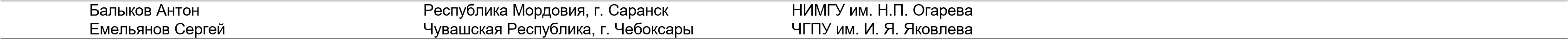 Калининградская область, г. КалининградБФУ им. И. Канта55,2655,3155,582р2р2р111Малиновская Н.А.0044	444	4Челноков Артем13.04.20032рЯрославская область, г. ЯрославльЯрГУ им. П.Г. Демидова56,582р1Клейменов А.Н.45	25245	252Жуйков Михаил07.07.20022рЯрославская область, г. ЯрославльЯГТУ57,413р0Таракановы Ю.Ф., А.В.46	23246	232Петров Павел07.02.20002рРеспублика Саха-Якутия, г. ЯкутскСВФУ им. М.К. Амоссова58,233р0Югова А.И.47	1347	13Майоров Александр23.08.20022рЯрославская область, г. ЯрославльЯрГУ им. П.Г. Демидова59,943р0Станкевич В.А.48	26148	261Яновский Александр15.05.2002Ярославская область, г. ЯрославльЯГТУ1:01,231юр0Кузнецова Н.И.МестоНомерФамилия, имя  Дата рожд.Квал.РегионВУЗРезультатВып. разр.ОчкиФ.И.О. тренераФ.И.О. тренера1	2191	219Некрасов Даниил01.10.2001мсЛипецкая область, г. ЛипецкЛГПУ1:54,46кмс18+5Кремнев В.А.Кремнев В.А.2	3282	328Никитин Артемий26.07.1999кмсЧелябинская область, г. ЧелябинскУралГУФК1:54,53кмс15+5Рыжкова Т.В.Рыжкова Т.В.3	1663	166Валитов Евгений13.08.1999кмсМоскваРГУФКСМиТ1:54,94кмс13+5Граудынь В.В.Граудынь В.В.4	3344	334Сидоров Алексей22.01.1997кмсЧелябинская область, г. ЧелябинскУралГУФК1:55,26кмс12+5Матюхов Д.М., Метликина Н.П.Матюхов Д.М., Метликина Н.П.5	2155	215Баранов Андрей15.01.2001кмсЛипецкая область, г. ЛипецкЛГПУ1:55,97кмс11+5Рощупкина Н.В.Рощупкина Н.В.6	1086	108Кашин Максим18.08.20031рАрхангельская область, г. АрхангельскСАФУ1:56,08кмс10+5Мингалева А.Г.Мингалева А.Г.7	597	59Федоров Артем23.08.1999кмсУдмуртская республика, г. ИжевскУдГУ1:56,32кмс9+5Данильчук Р.Н.Данильчук Р.Н.8	888	88Михайлов Егор24.04.2001кмсИвановская область, г. ИвановоИГЭУ1:56,501р8Гильмутдинов Ю.А.Гильмутдинов Ю.А.9	349	34Закиров Динислам03.12.2002кмсРеспублика Татарстан, г. КазаньПГУФКСиТ1:57,131р7Павлов И.Л.Павлов И.Л.87498749Акулов Иван Ардашев Иван13.07.200017.03.1998кмс кмсИвановская область, г. Иваново Удмуртская республика, г. ИжевскИГЭУ УдГУ1:58,771:58,981р1р65Гильмутдинов Ю.А., Яковлев А.Н. Алабужев С.А., Алабужев А.Е.12	15812	158Челейкин Альберт09.12.2000кмсЧувашская Республика, г. ЧебоксарыЧГУ им. И.Н. Ульянова2:00,061р4Давалов В.Н.13	13713	137Ткач Максим14.04.20031рНижегородская область, г. Нижний НовгородННГУ им. Н.И. Лобачевского2:00,371р3Суханов Е.Н., Суханова В.Ф.14	2814	28Любовников Максим11.02.2003кмсРеспублика Татарстан, г. КазаньПГУФКСиТ2:00,511р2Любовников А.В., Яковлев П.К., Домнин В.Д.15	28115	281Новаковский Иван14.02.2003кмсСамарская область, г. СамараСНИУ им. академика С.П. Королева2:00,861р1Гришкина В.П.16	24216	242Никонов Эдуард17.09.2003кмсОренбургская область, г. ОренбургОренбургский ГАУ2:00,961р1Вырыханов Ю.М.17	24017	240Акимов Данила04.06.2000кмсОренбургская область, г. ОренбургОренбургский ГАУ2:01,321р1Вырыханов Ю.М.18	11118	111Смирнов Артур16.09.20021рАрхангельская область, г. АрхангельскСАФУ2:01,521р1Литвиненко А.И.19	9619	96Давыдов Дмитрий29.01.2001кмсИвановская область, г. ИвановоИГЭУ2:02,761р1Гильмутдинов Ю.А.20	29520	295Сорокин Алексей14.09.20021рПриморский край, г. ВладивостокДВФУ2:03,072р1Анисимов В.Н.21	4521	45Сапожников Константин09.04.19981рУдмуртская республика, г. ИжевскИжГТУ2:03,592р1Корепанов А.В.22	28322	283Козлов Владислав19991рЯрославская область, г. ЯрославльЯГПУ им. К.Д. Ушинского2:03,652р1Клейменов А.Н.23	6023	60Назаров Денис10.04.20021рРязанская область, г. РязаньРязГМУ2:03,892р1Сатылганова А.Ю.24	26024	260Котов Юрий09.04.19991рЯрославская область, г. ЯрославльЯГТУ2:04,292р1Таракановы Ю.Ф., А.В.25	27225	272Бабенко Александр04.06.20001рТамбовская область, г. ТамбовТГУ им. Г.Р. Державина2:04,482р1Каменских В.Н.26	7326	73Алексеев Дмитрий19.08.20002рИвановская область, г. ИвановоИвГУ2:05,912р1Майорова Н.С., Сафонова Е.Б.27	11327	113Панфилов Егор23.01.20032рАрхангельская область, г. АрхангельскСАФУ2:06,292р1Ушанов С.А.28	9 29 9928	9 29 99Пахомов Александр Орлов Кирилл10.12.199817.10.1998кмсЯрославская область, г. Ярославль Ивановская область, г. ИвановоЯрГУ им. П.Г. ДемидоваИГЭУ2:06,652:06,872р2р11Гильмутдинов Ю.А.030	9030	90Корнеев Егор28.09.20002рИвановская область, г. ИвановоИГЭУ2:08,082р1Гильмутдинов Ю.А.31	4831	48Дроздов Алексей01.08.20002рРязанская область, г. РязаньРязГМУ2:08,962р1Сатылганова А.Ю.201299112201299112Тюкин Глеб08.08.2001 27.06.200331.03.19982р2р2р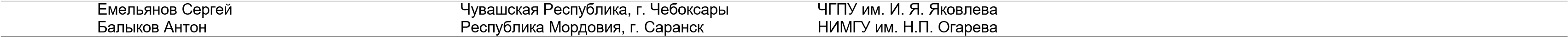 Архангельская область, г. АрхангельскСАФУ2:09,022:10,822:11,012р2р2р111Мингалева А.Г.0035	25235	252Жуйков Михаил07.07.20022рЯрославская область, г. ЯрославльЯГТУ2:12,133р0Таракановы Ю.Ф., А.В.36	8236	82Сыров Владислав21.12.20022рИвановская область, г. ИвановоИГСХА им. Д.К. Беляева2:16,653р0Дряннов В.А.2028420284Мартынов ЕгорСоловьев Николай20.02.200206.10.20022р2рЧувашская Республика, г. Чебоксары Ивановская область, г. ИвановоЧГПУ им. И. Я. Яковлева ИГСХА им. Д.К. Беляева2:17,102:21,783р3р00Дряннов В.А.039	25739	257Барков Андрей06.04.2000Ярославская область, г. ЯрославльЯГТУ2:22,431юр0Тараканова П.А.Мес тоНомерФамилия, имя  Дата рожд.Квал.РегионВУЗРезультатВып. разр.ОчкиФ.И.О. тренера1262Каркера Картик17.03.1997кмсТамбовская область, г. ТамбовТГУ им. Г.Р. Державина3:55,70кмс18+5Каменских В.Н.2328Никитин Артемий26.07.1999кмсЧелябинская область, г. ЧелябинскУралГУФК3:55,99кмс15+5Рыжкова Т.В.3327Павлов Никита03.04.2003кмсЧелябинская область, г. ЧелябинскУралГУФК3:56,11кмс13+5Киселева И.Н.4166Валитов Евгений13.08.1999кмсМоскваРГУФКСМиТ3:56,831р12Граудынь В.В.531Садиков Нияз31.01.1997мсРеспублика Татарстан, г. КазаньПГУФКСиТ3:57,651р11Павлов И.Л.6248Маркин Максим13.12.1999кмсРеспублика Мордовия, г. СаранскМГПУ им. М.Е. Евсевьева4:01,751р10Константинов А.А.7215Баранов Андрей15.01.2001кмсЛипецкая область, г. ЛипецкЛГПУ4:02,421р9Рощупкина Н.В.836Большаков Антон10.10.2001кмсРеспублика Татарстан, г. КазаньПГУФКСиТ4:05,321р8Илин В.Г.934Закиров Динислам03.12.2002кмсРеспублика Татарстан, г. КазаньПГУФКСиТ4:09,341р7Павлов И.Л.10240Акимов Данила04.06.2000кмсОренбургская область, г. ОренбургОренбургский ГАУ4:12,702р6Вырыханов Ю.М.11296Луженко Евгений27.03.20001рПриморский край, г. ВладивостокДВФУ4:13,982р5Анисимов В.Н.1245Сапожников Константин09.04.19981рУдмуртская республика, г. ИжевскИжГТУ4:18,262р4Корепанов А.В.13295Сорокин Алексей14.09.20021рПриморский край, г. ВладивостокДВФУ4:18,722р3Анисимов В.Н.14272Бабенко Александр04.06.20001рТамбовская область, г. ТамбовТГУ им. Г.Р. Державина4:20,192р2Каменских В.Н.1516973Пахомов АлександрАлексеев Дмитрий10.12.199819.08.20002рЯрославская область, г. ЯрославльИвановская область, г. ИвановоЯрГУ им. П.Г. ДемидоваИвГУ4:21,754:24,912р2р11Майорова Н.С., Сафонова Е.Б.017267Латыпов Руслан16.02.20042рТамбовская область, г. ТамбовТГУ им. Г.Р. Державина4:32,373р0Лукьянова С.1848Дроздов Алексей01.08.20002рРязанская область, г. РязаньРязГМУ4:40,603р0Сатылганова А.Ю.1982Сыров Владислав21.12.20022рИвановская область, г. ИвановоИГСХА им. Д.К. Беляева4:45,803р0Дряннов В.А.2021202 84Мартынов ЕгорСоловьев Николай20.02.200206.10.20022р2рЧувашская Республика, г. ЧебоксарыИвановская область, г. ИвановоЧГПУ им. И. Я. ЯковлеваИГСХА им. Д.К. Беляева4:50,075:15,241юр2юр00Дряннов В.А.022190Докин Роман08.11.20023рМоскваНИУ ВШЭ5:36,863юр0Жигалов А.В.193Кретов Егор18.09.20023рМоскваНИУ ВШЭDNF п.п. 17.6 (163.6)DNF п.п. 17.6 (163.6)0Жигалов А.В.124Кошелев Александр16.01.1997кмсВологодская область, г. ВологдаВоГУr/medr/med0Кошелев Е.Ю.МестоНомерФамилия, имя  Дата рожд.Квал.РегионВУЗРезультатВып. разр.ОчкиФ.И.О. тренера1	3271	327Павлов Никита03.04.2003кмсЧелябинская область, г. ЧелябинскУралГУФК8:16,54кмс18+5Киселева И.Н.2	312	31Садиков Нияз31.01.1997мсРеспублика Татарстан, г. КазаньПГУФКСиТ8:17,07кмс15+5Павлов И.Л.3	2623	262Каркера Картик17.03.1997кмсТамбовская область, г. ТамбовТГУ им. Г.Р. Державина8:19,47кмс13+5Каменских В.Н.4	2074	207Алексеев Александр17.10.2003кмсЧувашская Республика, г. ЧебоксарыЧГПУ им. И. Я. Яковлева8:35,551р1205	515	51Кораблин Григорий07.02.2003кмсУдмуртская республика, г. ИжевскУдГУ8:35,561р11Корепанов А.В.6	366	36Большаков Антон10.10.2001кмсРеспублика Татарстан, г. КазаньПГУФКСиТ8:45,661р10Илин В.Г.7	2487	248Маркин Максим13.12.1999кмсРеспублика Мордовия, г. СаранскМГПУ им. М.Е. Евсевьева8:48,181р9Константинов А.А.8	2008	200Егинов Тимофей01.01.2000кмсЧувашская Республика, г. ЧебоксарыЧГПУ им. И. Я. Яковлева8:54,091р809	1389	138Егоров Павел07.03.20031рНижегородская область, г. Нижний НовгородННГУ им. Н.И. Лобачевского8:57,051р7Зыбов С.Л.10	26410	264Савлук Владислав26.02.19991рТамбовская область, г. ТамбовТГУ им. Г.Р. Державина8:58,311р6Солтан М.В.199296199296Котлов АлексейЛуженко Евгений06.09.200227.03.2000кмс1рЧувашская Республика, г. ЧебоксарыПриморский край, г. ВладивостокЧГПУ им. И. Я. ЯковлеваДВФУ8:58,869:07,341р2р54Анисимов В.Н.055255525Рязанов ЕгорГерасимов Кирилл25.07.200110.05.20021р кмсУдмуртская республика, г. ИжевскРеспублика Татарстан, г. КазаньУдГУПГУФКСиТ9:11,799:22,932р2р32Алабужев С.А., Алабужев А.Е. Лисин В.В.Алабужев С.А., Алабужев А.Е. Лисин В.В.15	26715	267Латыпов Руслан16.02.20042рТамбовская область, г. ТамбовТГУ им. Г.Р. Державина9:50,783р0Лукьянова С.Лукьянова С.16	15616	156Петров Алексей10.09.20002рЧувашская Республика, г. ЧебоксарыЧГУ им. И.Н. Ульянова10:20,693р0Иванова Э.Н.Иванова Э.Н.1515Щегольков Павел21.03.20012рЯрославская область, г. ЯрославльЯрГУ им. П.Г. ДемидоваDNS п.п. 4.4.1 (142.4 (а))DNS п.п. 4.4.1 (142.4 (а))000124124Кошелев Александр16.01.1997кмсВологодская область, г. ВологдаВоГУDNS п.п. 4.4.1 (142.4 (а))DNS п.п. 4.4.1 (142.4 (а))0Кошелев Е.Ю.Кошелев Е.Ю.МужчиныБег с барьерами 60 м  высота барьеров - 1,067мавтохоронометраж Мест оНомерФамилия, имя  Дата рожд.Квал.РегионВУЗРезультатРезультатВып. разр.ОчкиФ.И.О. тренераМест оНомерФамилия, имя  Дата рожд.Квал.РегионВУЗзабегифиналВып. разр.ОчкиФ.И.О. тренера1134Шубин Даниил10.10.2001мсНижегородская область, г. Нижний НовгородННГУ им. Н.И. Лобачевского8,158,14кмс18+5Шишкин В.В.2235Нечаев Александр09.02.1999кмсРеспублика Саха-Якутия, с. ЧурапчаЧГИФКиС8,328,18кмс15+5Нечаев П.А.3226Ерогов Артем01.04.2002кмсПермский край, г. ПермьПНИПУ с/к "Политехник"8,268,19кмс13+5Силкин А.Ф.4216Будюкин Данила14.01.2001кмсЛипецкая область, г. ЛипецкЛГПУ8,448,32кмс12+5Трухина И.М.527Никитин Андрей21.08.2002кмсРеспублика Татарстан, г. КазаньПГУФКСиТ8,728,671р11Никитина Е.В.624Плотников Глеб15.05.2000кмсРеспублика Татарстан, г. КазаньПГУФКСиТ8,608,711р10Плотников В.В.7220Татарников Вадим23.04.2003кмсЛипецкая область, г. ЛипецкЛГПУ8,781р9Фролов С.В.8282Михайлов Кирилл2001кмсЯрославская область, г. ЯрославльЯГПУ им. К.Д. Ушинского8,931р8Филинова С.К.9223Панченко Глеб22.12.19981рПермский край, г. ПермьПНИПУ с/к "Политехник"9,512р7Силкин А.Ф.188Полозков Дмитрий30.05.2002кмсМоскваНИУ ВШЭr/med0Жигалов А.В.МНомерФамилия, имя  Дата рожд.Квал.РегионВУЗРезультатВып. разр.ОчкиФ.И.О. тренера1207Алексеев Александр17.10.2003кмсЧувашская Республика, г. ЧебоксарыЧГПУ им. И. Я. Яковлева5:50,871р180251Кораблин Григорий07.02.2003кмсУдмуртская республика, г. ИжевскУдГУ5:55,391р15Корепанов А.В.3264Савлук Владислав26.02.19991рТамбовская область, г. ТамбовТГУ им. Г.Р. Державина5:57,941р13Солтан М.В.459Федоров Артем23.08.1999кмсУдмуртская республика, г. ИжевскУдГУ5:59,331р12Данильчук Р.Н.5199Котлов Алексей06.09.2002кмсЧувашская Республика, г. ЧебоксарыЧГПУ им. И. Я. Яковлева5:59,971р110687Акулов Иван13.07.2000кмсИвановская область, г. ИвановоИГЭУ6:03,961р10Гильмутдинов Ю.А., Яковлев А.Н.725Герасимов Кирилл10.05.2002кмсРеспублика Татарстан, г. КазаньПГУФКСиТ6:09,041р9Лисин В.В.855Рязанов Егор25.07.20011рУдмуртская республика, г. ИжевскУдГУ6:18,242р8Алабужев С.А., Алабужев А.Е.9112Тюкин Глеб31.03.19982рАрхангельская область, г. АрхангельскСАФУ6:33,762р7Мингалева А.Г.10209Филиппов Виктор01.01.20012рЧувашская Республика, г. ЧебоксарыЧГПУ им. И. Я. Яковлева6:41,423р00МНомерФамилия, имя  Дата рожд.Квал.РегионВУЗРезультатВып. разр.ОчкиФ.И.О. тренера1247Широбоков Сергей11.02.1999мсмкРеспублика Мордовия, г. СаранскМГПУ им. М.Е. Евсевьева18:03,83кмс18+5Ежова Е.В.2315Мизинов Василий29.12.1997мсмкЧелябинская область, г. ЧелябинскУралГУФК18:04,76кмс15+5Сайко Е.В.3246Гарин Александр28.12.1999мсРеспублика Мордовия, г. СаранскМГПУ им. М.Е. Евсевьева19:38,55кмс13+5Кирдяпкин С.А.4316Селин Артем04.01.2001мсЧелябинская область, г. ЧелябинскУралГУФК20:22,23кмс12+5Сайко Е.В.5156Петров Алексей10.09.20002рЧувашская Республика, г. ЧебоксарыЧГУ им. И.Н. Ульянова22:43,291р11Иванова Э.Н.6206Трофимов Геннадий31.01.20041рЧувашская Республика, г. ЧебоксарыЧГПУ им. И. Я. Яковлева23:38,742р100Мест оНомерФамилия, имяДата рожд.Квалиф.РегионВузРезультаты попытоРезультаты попытокРезульта тВып. разр.ОчкиФ.И.О. тренераМест оНомерФамилия, имяДата рожд.Квалиф.РегионВуз123456Результа тВып. разр.ОчкиФ.И.О. тренера1	851	85Савченко Максим14.05.1999мсИвановская область, г. Иваново	ИГЭУИвановская область, г. Иваново	ИГЭУ7,187,117,317,097,28х7,31	кмс7,31	кмс18+5 Чахунов Е.И.18+5 Чахунов Е.И.2	3292	329Губин Евгений02.07.1997мсЧелябинская область, г. Челябинск	УралГУФКЧелябинская область, г. Челябинск	УралГУФК7,156,977,207,05х7,297,29	кмс7,29	кмс15+5 Стыркина Н.В.15+5 Стыркина Н.В.3	323	32Корнев Данил13.11.2002мсРеспублика Татарстан, г. Казань	ПГУФКСиТРеспублика Татарстан, г. Казань	ПГУФКСиТ5,417,047,057,185,347,257,25	кмс7,25	кмс13+5 Корнева А.В.13+5 Корнева А.В.4	2384	238Гуревич Сергей06.07.2002кмсСамарская область, г. Самара	СГЭУСамарская область, г. Самара	СГЭУ6,025,676,686,86,906,886,90	1р6,90	1р12	Белкова О.Н., Белков 12	Белкова О.Н., Белков 5	3215	321Соловьев Иван04.05.1997кмсЧелябинская область, г. Челябинск	УралГУФКЧелябинская область, г. Челябинск	УралГУФКх6,796,72х6,686,726,79	1р6,79	1р11	Береглазов В.Н.11	Береглазов В.Н.6	2906	290Бабичев Марк07.07.2002кмсПриморский край, г. Владивосток	ДВФУПриморский край, г. Владивосток	ДВФУх6,53х6,62х6,756,75	1р6,75	1р10	Кузина Т.Н., Литвиненко10	Кузина Т.Н., Литвиненко7	3047	304Маслов Артем31.12.20021рРеспублика Мордовия, г. Саранск	НИМГУ им. Н.П. ОгареваРеспублика Мордовия, г. Саранск	НИМГУ им. Н.П. Огаревах6,175,736,145,956,026,17	2р6,17	2р	9	Иванов А.И.	9	Иванов А.И.8	1338	133Тютин Николай06.01.2002кмсННГУ им. Н.И. Нижегородская область, г. Нижний НовЛобачевскогоННГУ им. Н.И. Нижегородская область, г. Нижний НовЛобачевского6,086,076,14ххх6,14	2р6,14	2р	8	Седова Н.А.	8	Седова Н.А.9	579	57Тратканов Даниил14.08.19991рУдмуртская республика, г. Ижевск	УдГУУдмуртская республика, г. Ижевск	УдГУхх6,136,13	2р6,13	2р	7	Феофилактов Н.З.	7	Феофилактов Н.З.10	9310	93Айсин Роман20.07.2003кмсИвановская область, г. Иваново	ИГЭУИвановская область, г. Иваново	ИГЭУ6,046,07-6,07	2р6,07	2р	6	Белов А.С.	6	Белов А.С.11	21811	218Горбунов Павел15.04.2003кмсЛипецкая область, г. Липецк	ЛГПУЛипецкая область, г. Липецк	ЛГПУ5,95х5,865,95	3р5,95	3р	0	Фролов С.В.	0	Фролов С.В.12	7812	78Соловьев Дмитрий27.04.20022рИвановская область, г. Иваново	ИвГУИвановская область, г. Иваново	ИвГУ5,365,385,805,80	3р5,80	3р0	Майорова Н.С., Сафонова Е.Б.0	Майорова Н.С., Сафонова Е.Б.13	213	2Лагунов Вячеслав04.09.2003кмсЯрославская область, г. Ярославль	ЯрГУ им. П.Г. ДемидоваЯрославская область, г. Ярославль	ЯрГУ им. П.Г. Демидова5,66х5,595,66	3р5,66	3р	0	Филинова С.К.	0	Филинова С.К.276276Ермаков Иван11.03.20032рТамбовская область, г. Тамбов	ТГУ им. Г.Р. ДержавинаТамбовская область, г. Тамбов	ТГУ им. Г.Р. ДержавинаDNS п.п. 4.4.1 (142.4 (а)DNS п.п. 4.4.1 (142.4 (а)	0	Иванов А.Н.)	0	Иванов А.Н.)284284Балякаев Максим19991рЯрославская область, г. Ярославль	ЯГПУ им. К.Д. УшинскогоЯрославская область, г. Ярославль	ЯГПУ им. К.Д. УшинскогоDNS п.п. 4.4.1 (142.4 (а)DNS п.п. 4.4.1 (142.4 (а)	0	Рыбаков В.Ю.)	0	Рыбаков В.Ю.)Мест оНоме рФамилия, имяДата рожд.Квалиф.РегионВузРезультаты попытокРезультаты попытокРезуль татВып. разр.ОчкиФ.И.О. тренераМест оНоме рФамилия, имяДата рожд.Квалиф.РегионВуз123456Резуль татВып. разр.ОчкиФ.И.О. тренера1	321 Соловьев Иван1	321 Соловьев Иван1	321 Соловьев Иван04.05.1997кмсЧелябинская область, г. ЧелябинскУралГУФК14,8215,2515,12ххх15,25кмс18+5 Береглазов В.Н.18+5 Береглазов В.Н.2	171 Филипоненко Даниил2	171 Филипоненко Даниил2	171 Филипоненко Даниил09.08.2000мсМоскваРГУФКСМиТ14,6814,9614,9014,7014,7415,1615,16кмс15+5 Тер-Аванесов Е.М.15+5 Тер-Аванесов Е.М.3	184 Гайнутдинов Дамир3	184 Гайнутдинов Дамир3	184 Гайнутдинов Дамир23.10.2001кмсРеспублика Татарстан, г. КазаньКНИТУ-КАИ им. А.Н. Туполева13,85х15,15-15,14х15,15кмс13+5 Файзуллина Г.П.13+5 Файзуллина Г.П.4	221 Фарафонов Денис4	221 Фарафонов Денис4	221 Фарафонов Денис26.10.2002Липецкая область, г. ЛипецкЛГПУ13,9214,08х14,0814,2914,4514,451р12	Фролов С.В.12	Фролов С.В.5	329 Губин Евгений5	329 Губин Евгений5	329 Губин Евгений02.07.1997мсЧелябинская область, г. ЧелябинскУралГУФКх13,8514,2214,24х14,3714,371р11	Стыркина Н.В.11	Стыркина Н.В.6	347 Соловьев Даниил6	347 Соловьев Даниил6	347 Соловьев Даниил14.01.20011рМосковская область, г. ДубнаГУ "Дубна"13,9013,8214,0013,8714,0113,9014,011р10	Возвышаева Н.А.10	Возвышаева Н.А.7	238 Гуревич Сергей7	238 Гуревич Сергей7	238 Гуревич Сергей06.07.2002кмсСамарская область, г. СамараСГЭУ13,8213,2814,01хх13,8814,011р9	Белкова О.Н., Белков Г.В., Романов В.В.9	Белкова О.Н., Белков Г.В., Романов В.В.8	93	Айсин Роман8	93	Айсин Роман8	93	Айсин Роман20.07.2003кмсИвановская область, г. ИвановоИГЭУ13,5313,2713,3813,26-13,532р8	Белов А.С.8	Белов А.С.9	304 Маслов Артем9	304 Маслов Артем9	304 Маслов Артем31.12.20021рРеспублика Мордовия, г. СаранскНИМГУ им. Н.П. Огаревахх13,5213,522р7	Иванов А.И.7	Иванов А.И.276 Ермаков Иван276 Ермаков Иван276 Ермаков Иван11.03.20032рТамбовская область, г. ТамбовТГУ им. Г.Р. Державинаr/med0	Иванов А.Н.0	Иванов А.Н.МНомерФамилия, имяДата рожд.Квалиф.РегионВузРез-тВып. разр.очкиФ.И.О. тренера1145Морозов Сергей06.10.1999мсЧувашская Республика, г. ЧебоксарыЧГУ им. И.Н. Ульянова2,10кмс18+5Морозова С.Н.2331Дудин Леонид19.08.2002кмсЧелябинская область, г. ЧелябинскУралГУФК2,05кмс15+5Коченков А.В.323Иванов Никита11.05.2001мсРеспублика Татарстан, г. КазаньПГУФКСиТ2,05кмс13+5Файзуллина Г.П.4167Ивлев Владислав04.04.2000кмсМоскваРГУФКСМиТ2,05кмс12+5Клюгин С.П.5290Бабичев Марк07.07.2002кмсПриморский край, г. ВладивостокДВФУ2,00кмс11+5Кузина Т.Н., Литвиненко Р.И., Загинай Ю.А.627Никитин Андрей21.08.2002кмсРеспублика Татарстан, г. КазаньПГУФКСиТ2,00кмс10+5Никитина Е.В.7143Овсянников Антон22.09.2000кмсКалининградская область, г. КалининградБФУ им. И. Канта1,901р9Малиновская Н.А.8132Ходаницкий Дмитрий06.02.2001кмсНижегородская область, г. Нижний НовгородННГУ им. Н.И. Лобачевского1,852р8Кулаков Ю.Г.местоНагр.№Фамилия, имяВУЗВысотыВысотыАБЛучший рез-тместоНагр.№Фамилия, имяВУЗ180185190195200205210215АБЛучший рез-т1145145Морозов СергейЧГУ им. И.Н. Ульяноваохоооххх112,102331331Дудин ЛеонидУралГУФКооохоххх212,0532323Иванов НикитаПГУФКСиТоохохоххх222,054167167Ивлев ВладиславРГУФКСМиТоохоххоххх332,055290290Бабичев МаркДВФУооххохоххх232,0062727Никитин АндрейПГУФКСиТооххоххх322,007143143Овсянников АнтонБФУ им. И. Кантаоооххх101,908132132Ходаницкий ДмитрийННГУ им. Н.И. Лобачевскогоооххх101,85МНомерФамилия, имяДата рожд.Квалиф.РегионВузРез-тВып. разр.очкиФ.И.О. тренера1169Соловьев Александр18.02.2002мсМоскваРГУФКСМиТ5,40мс18+10Диаздинов О.В.2173Качанов Дмитрий08.01.2001мсМоскваРГУФКСМиТ5,40мс15+10Кучеряну С.М.3172Пинтусов Виктор07.02.2000мсМоскваРГУФКСМиТ5,30мс13+10Кучеряну С.М., Лаврененко Н.Ф.4170Долбин Илья27.02.2000мсМоскваРГУФКСМиТ5,15мс12+10Кучеряну С.М.5324Вахрушев Максим31.07.2002кмсЧелябинская область, г. Челябинск УралГУФКЧелябинская область, г. Челябинск УралГУФКЧелябинская область, г. Челябинск УралГУФК5,15мс11+10Меньшенина Н.В.местоНагр.№Фамилия, имяВУЗВысотВысотВысотыыыыыыыыыАБЛучший рез-тместоНагр.№Фамилия, имяВУЗ460480500515530535540АБЛучший рез-т1	169	Соловьев Александр	169	Соловьев Александр	169	Соловьев АлександрРГУФКСМиТо-хоо-о115,402	173	Качанов Дмитрий	173	Качанов Дмитрий	173	Качанов ДмитрийРГУФКСМиТхоохо225,403	172	Пинтусов Виктор	172	Пинтусов Виктор	172	Пинтусов ВикторРГУФКСМиТооохохоххх225,304	170	Долбин Илья	170	Долбин Илья	170	Долбин ИльяРГУФКСМиТхооохх х115,155	324	Вахрушев Максим	324	Вахрушев Максим	324	Вахрушев МаксимУралГУФКооохоххх215,15Мест оНомерФамилия, имяДата рожд.Квалиф.РегионВузРезультаты попытРезультаты попытРезультаты попытРезультаты попытококРезуль татВып. разр.ОчкиФ.И.О. тренераМест оНомерФамилия, имяДата рожд.Квалиф.РегионВуз123456Резуль татВып. разр.ОчкиФ.И.О. тренера1	168 Кириллов Даниил1	168 Кириллов Даниил1	168 Кириллов Даниил21.09.1998мс	Москвамс	МоскваРГУФКСМиТ17,0218,1017,4417,2017,0617,4618,10	мс18,10	мс18+10 Баштанов А.В.18+10 Баштанов А.В.2	5	Иванов Данила2	5	Иванов Данила2	5	Иванов Данила28.08.2001кмс	Ярославская область, г. Ярославлькмс	Ярославская область, г. ЯрославльЯрГУ им. П.Г. Демидова14,1014,7715,0314,9614,4015,7715,77	кмс15,77	кмс15+5 Гапоненко Е.Л., Сотин В.В.15+5 Гапоненко Е.Л., Сотин В.В.3	7	Тарарин Даниил3	7	Тарарин Даниил3	7	Тарарин Даниил15.03.20031р	Ярославская область, г. Ярославль1р	Ярославская область, г. ЯрославльЯрГУ им. П.Г. Демидова12,0511,5312,20х11,8613,2013,20	2р13,20	2р13	Гапоненко Е.Л., Сотин В.В.13	Гапоненко Е.Л., Сотин В.В.4	6	Соков Денис4	6	Соков Денис4	6	Соков Денис02.09.2002кмс	Ярославская область, г. Ярославлькмс	Ярославская область, г. ЯрославльЯрГУ им. П.Г. Демидова12,1012,30хххх12,30	2р12,30	2р12	Гапоненко Е.Л., Сотин В.В.12	Гапоненко Е.Л., Сотин В.В.МужчиныЭстафетный бег 4х200мавтохронометражМест оНомерФамилия, имя  Дата рожд.Квал.РегионВУЗРезультатВып. разрядОФ.И.О. тренера154147Пудеев ИванАфанасьев Артем17.08.200329.01.1998кмсмсЧувашская Республика, г. ЧебоксарыЧувашская Республика, г. ЧебоксарыЧГУ им. И.Н. УльяноваЧГУ им. И.Н. УльяноваМорозова С.Н.154147Пудеев ИванАфанасьев Артем17.08.200329.01.1998кмсмсЧувашская Республика, г. ЧебоксарыЧувашская Республика, г. ЧебоксарыЧГУ им. И.Н. УльяноваЧГУ им. И.Н. УльяноваСмирнов С.В.300Василькин Алексей14.07.2003кмсРеспублика Мордовия, г. СаранскНИМГУ им. Н.П. ОгареваРазов В.Н.289Баранов Дмитрий16.06.20011рПриморский край, г. ВладивостокДВФУПахомкин Ю.Ю.291297Вахрушев Альберт Николаев Александр28.02.200006.05.19991р мсПриморский край, г. ВладивостокПриморский край, г. ВладивостокДВФУДВФУГрудинин А.И.291297Вахрушев Альберт Николаев Александр28.02.200006.05.19991р мсПриморский край, г. ВладивостокПриморский край, г. ВладивостокДВФУДВФУЕрченко Е.П.108Кашин Максим18.08.20031рАрхангельская область, г. АрхангельскСАФУМингалева А.Г.Мест оНомерФамилия, имя  Дата рожд.Квал.РегионВУЗРезультатВып. разрядОФ.И.О. тренера9899110086Котлов ДаниилФирсов ДанилаБунин АндрейЩербаков Кирилл20.06.2002 26.10.200122.05.200128.08.20001р2р2р кмсИГЭУИГЭУИГЭУИГЭУ1:36,253р0Гильмутдинов Ю.А.9899110086Котлов ДаниилФирсов ДанилаБунин АндрейЩербаков Кирилл20.06.2002 26.10.200122.05.200128.08.20001р2р2р кмсИГЭУИГЭУИГЭУИГЭУ1:36,253р0Кустов А.Ю.9899110086Котлов ДаниилФирсов ДанилаБунин АндрейЩербаков Кирилл20.06.2002 26.10.200122.05.200128.08.20001р2р2р кмсИГЭУИГЭУИГЭУИГЭУ1:36,253р0Чахунов Е.И.9899110086Котлов ДаниилФирсов ДанилаБунин АндрейЩербаков Кирилл20.06.2002 26.10.200122.05.200128.08.20001р2р2р кмсИГЭУИГЭУИГЭУИГЭУ1:36,253р0Чахунов Е.И., Гильмутдинов Ю.А.10251260258253Камышев ИванКотов ЮрийЦаплин ЕгорЕфимов Евгений04.07.2000 09.04.199918.02.200309.07.20032р1р2р1рЯГТУЯГТУЯГТУЯГТУ1:37,633р0Станкевич В.А.10251260258253Камышев ИванКотов ЮрийЦаплин ЕгорЕфимов Евгений04.07.2000 09.04.199918.02.200309.07.20032р1р2р1рЯГТУЯГТУЯГТУЯГТУ1:37,633р0Таракановы Ю.Ф., А.В.10251260258253Камышев ИванКотов ЮрийЦаплин ЕгорЕфимов Евгений04.07.2000 09.04.199918.02.200309.07.20032р1р2р1рЯГТУЯГТУЯГТУЯГТУ1:37,633р0Станкевич В.А.10251260258253Камышев ИванКотов ЮрийЦаплин ЕгорЕфимов Евгений04.07.2000 09.04.199918.02.200309.07.20032р1р2р1рЯГТУЯГТУЯГТУЯГТУ1:37,633р0Хрущева Л.В.11229230228231Сутаков НиколайЗахаров ЯгнШамшитдинов ЭрланБарашков Айаал27.11.1999 17.06.200220.11.199824.07.20012р2р кмс2рСВФУ им. М.К. АмоссоваСВФУ им. М.К. АмоссоваСВФУ им. М.К. АмоссоваСВФУ им. М.К. Амоссова1:38,563р0Югова А.И.11229230228231Сутаков НиколайЗахаров ЯгнШамшитдинов ЭрланБарашков Айаал27.11.1999 17.06.200220.11.199824.07.20012р2р кмс2рСВФУ им. М.К. АмоссоваСВФУ им. М.К. АмоссоваСВФУ им. М.К. АмоссоваСВФУ им. М.К. Амоссова1:38,563р0Югова А.И.11229230228231Сутаков НиколайЗахаров ЯгнШамшитдинов ЭрланБарашков Айаал27.11.1999 17.06.200220.11.199824.07.20012р2р кмс2рСВФУ им. М.К. АмоссоваСВФУ им. М.К. АмоссоваСВФУ им. М.К. АмоссоваСВФУ им. М.К. Амоссова1:38,563р0Югова А.И.11229230228231Сутаков НиколайЗахаров ЯгнШамшитдинов ЭрланБарашков Айаал27.11.1999 17.06.200220.11.199824.07.20012р2р кмс2рСВФУ им. М.К. АмоссоваСВФУ им. М.К. АмоссоваСВФУ им. М.К. АмоссоваСВФУ им. М.К. Амоссова1:38,563р0Югова А.И.1262606361Абдусатторов ДильшодНазаров ДенисНиколас ЧиагозиОгбогу Мирекль25.03.1997 10.04.200229.01.200130.08.20002р1р2р1рРязГМУРязГМУРязГМУРязГМУ1:39,453р0Сатылганова А.Ю.1262606361Абдусатторов ДильшодНазаров ДенисНиколас ЧиагозиОгбогу Мирекль25.03.1997 10.04.200229.01.200130.08.20002р1р2р1рРязГМУРязГМУРязГМУРязГМУ1:39,453р0Сатылганова А.Ю.1262606361Абдусатторов ДильшодНазаров ДенисНиколас ЧиагозиОгбогу Мирекль25.03.1997 10.04.200229.01.200130.08.20002р1р2р1рРязГМУРязГМУРязГМУРязГМУ1:39,453р0Сатылганова А.Ю.1262606361Абдусатторов ДильшодНазаров ДенисНиколас ЧиагозиОгбогу Мирекль25.03.1997 10.04.200229.01.200130.08.20002р1р2р1рРязГМУРязГМУРязГМУРязГМУ1:39,453р0Сатылганова А.Ю.13209199201203Филиппов ВикторКотлов АлексейЕмельянов СергейТабаков Дмитрий01.01.2001 06.09.200208.08.200120.02.20012р кмс2р1рЧГПУ им. И. Я. ЯковлеваЧГПУ им. И. Я. ЯковлеваЧГПУ им. И. Я. ЯковлеваЧГПУ им. И. Я. Яковлева1:39,823р0013209199201203Филиппов ВикторКотлов АлексейЕмельянов СергейТабаков Дмитрий01.01.2001 06.09.200208.08.200120.02.20012р кмс2р1рЧГПУ им. И. Я. ЯковлеваЧГПУ им. И. Я. ЯковлеваЧГПУ им. И. Я. ЯковлеваЧГПУ им. И. Я. Яковлева1:39,823р0013209199201203Филиппов ВикторКотлов АлексейЕмельянов СергейТабаков Дмитрий01.01.2001 06.09.200208.08.200120.02.20012р кмс2р1рЧГПУ им. И. Я. ЯковлеваЧГПУ им. И. Я. ЯковлеваЧГПУ им. И. Я. ЯковлеваЧГПУ им. И. Я. Яковлева1:39,823р0013209199201203Филиппов ВикторКотлов АлексейЕмельянов СергейТабаков Дмитрий01.01.2001 06.09.200208.08.200120.02.20012р кмс2р1рЧГПУ им. И. Я. ЯковлеваЧГПУ им. И. Я. ЯковлеваЧГПУ им. И. Я. ЯковлеваЧГПУ им. И. Я. Яковлева1:39,823р001457555949Тратканов ДаниилРязанов ЕгорФедоров АртемАрдашев Иван14.08.1999 25.07.200123.08.199917.03.19981р1р кмс кмсУдГУУдГУУдГУУдГУ1:40,143р0Феофилактов Н.З.1457555949Тратканов ДаниилРязанов ЕгорФедоров АртемАрдашев Иван14.08.1999 25.07.200123.08.199917.03.19981р1р кмс кмсУдГУУдГУУдГУУдГУ1:40,143р0Алабужев С.А., Алабужев А.Е.1457555949Тратканов ДаниилРязанов ЕгорФедоров АртемАрдашев Иван14.08.1999 25.07.200123.08.199917.03.19981р1р кмс кмсУдГУУдГУУдГУУдГУ1:40,143р0Данильчук Р.Н.1457555949Тратканов ДаниилРязанов ЕгорФедоров АртемАрдашев Иван14.08.1999 25.07.200123.08.199917.03.19981р1р кмс кмсУдГУУдГУУдГУУдГУ1:40,143р0Алабужев С.А., Алабужев А.Е.1571797872Фетистов АлексейСавин АлександрСоловьев ДмитрийШтефан Александр02.11.2000 24.08.200127.04.200206.08.19991р2р2р1рИвГУИвГУИвГУИвГУ1:40,183р0Майорова Н.С., Сафонова Е.Б.1571797872Фетистов АлексейСавин АлександрСоловьев ДмитрийШтефан Александр02.11.2000 24.08.200127.04.200206.08.19991р2р2р1рИвГУИвГУИвГУИвГУ1:40,183р0Майорова Н.С., Сафонова Е.Б.1571797872Фетистов АлексейСавин АлександрСоловьев ДмитрийШтефан Александр02.11.2000 24.08.200127.04.200206.08.19991р2р2р1рИвГУИвГУИвГУИвГУ1:40,183р0Майорова Н.С., Сафонова Е.Б.1571797872Фетистов АлексейСавин АлександрСоловьев ДмитрийШтефан Александр02.11.2000 24.08.200127.04.200206.08.19991р2р2р1рИвГУИвГУИвГУИвГУ1:40,183р0Майорова Н.С., Сафонова Е.Б.1642444345Бушков ЕгорСавельев АртемГабдуллин ТимурСапожников Константин09.12.2004 19.07.200224.03.200309.04.19981р1р2р1рИжГТУИжГТУИжГТУИжГТУ1:41,113р0Фиофилактов Н.З.1642444345Бушков ЕгорСавельев АртемГабдуллин ТимурСапожников Константин09.12.2004 19.07.200224.03.200309.04.19981р1р2р1рИжГТУИжГТУИжГТУИжГТУ1:41,113р0Сердцева А.Б.1642444345Бушков ЕгорСавельев АртемГабдуллин ТимурСапожников Константин09.12.2004 19.07.200224.03.200309.04.19981р1р2р1рИжГТУИжГТУИжГТУИжГТУ1:41,113р0Сердцева А.Б.1642444345Бушков ЕгорСавельев АртемГабдуллин ТимурСапожников Константин09.12.2004 19.07.200224.03.200309.04.19981р1р2р1рИжГТУИжГТУИжГТУИжГТУ1:41,113р0Корепанов А.В.171492Белов МаркЧелноков АртемПахомов АлександрЛагунов Вячеслав08.05.2004 13.04.200310.12.199804.09.20031р2ркмсЯрГУ им. П.Г. ДемидоваЯрГУ им. П.Г. ДемидоваЯрГУ им. П.Г. ДемидоваЯрГУ им. П.Г. Демидова1:41,323р0Лыкова О.В.171492Белов МаркЧелноков АртемПахомов АлександрЛагунов Вячеслав08.05.2004 13.04.200310.12.199804.09.20031р2ркмсЯрГУ им. П.Г. ДемидоваЯрГУ им. П.Г. ДемидоваЯрГУ им. П.Г. ДемидоваЯрГУ им. П.Г. Демидова1:41,323р0Клейменов А.Н.171492Белов МаркЧелноков АртемПахомов АлександрЛагунов Вячеслав08.05.2004 13.04.200310.12.199804.09.20031р2ркмсЯрГУ им. П.Г. ДемидоваЯрГУ им. П.Г. ДемидоваЯрГУ им. П.Г. ДемидоваЯрГУ им. П.Г. Демидова1:41,323р00171492Белов МаркЧелноков АртемПахомов АлександрЛагунов Вячеслав08.05.2004 13.04.200310.12.199804.09.20031р2ркмсЯрГУ им. П.Г. ДемидоваЯрГУ им. П.Г. ДемидоваЯрГУ им. П.Г. ДемидоваЯрГУ им. П.Г. Демидова1:41,323р0Филинова С.К.163164165162Попов НикитаТетерин ВикторПавловский МихаилСеров Алексей18.06.1998 17.10.200320.05.200212.06.2002кмс кмс 1р кмсРГУФКСМиТРГУФКСМиТРГУФКСМиТРГУФКСМиТDQ п.п. 17.3.2 (163.2.(б))0Вясяткин В.П.163164165162Попов НикитаТетерин ВикторПавловский МихаилСеров Алексей18.06.1998 17.10.200320.05.200212.06.2002кмс кмс 1р кмсРГУФКСМиТРГУФКСМиТРГУФКСМиТРГУФКСМиТDQ п.п. 17.3.2 (163.2.(б))0Вясяткин В.П.163164165162Попов НикитаТетерин ВикторПавловский МихаилСеров Алексей18.06.1998 17.10.200320.05.200212.06.2002кмс кмс 1р кмсРГУФКСМиТРГУФКСМиТРГУФКСМиТРГУФКСМиТDQ п.п. 17.3.2 (163.2.(б))0Фролов Н.А.163164165162Попов НикитаТетерин ВикторПавловский МихаилСеров Алексей18.06.1998 17.10.200320.05.200212.06.2002кмс кмс 1р кмсРГУФКСМиТРГУФКСМиТРГУФКСМиТРГУФКСМиТDQ п.п. 17.3.2 (163.2.(б))0Чемерисов Н.Ф.